GÜNLÜK EĞİTİM AKIŞIOkul Adı        : …………...                                                                                                                                             Tarih           : 01.12.2017Yaş Grubu (Ay): ……………Öğretmen Adı: ……………GÜNE BAŞLAMA ZAMANI/ OYUN ZAMANIKAHVALTI, TEMİZLİKETKİNLİK ZAMANI“Görgü Kuralları Grafiği ve “ı” sesi” isimli bütünleştirilmiş matematik, Türkçeve sanat etkinliği(etkinlik 1) “Güven Yürüyüşü” isimli bütünleştirilmiş oyun ve drama etkinliği(etkinlik 2)GÜNÜ DEĞERLENDİRME ZAMANIEVE GİDİŞ GENEL  DEĞERLENDİRME Çocuk açısından:Program açısından:Öğretmen açısından:1.GÖRGÜ KURALLARI GRAFİĞİ VE “I” SESİEtkinlik Türü: Matematik, Türkçe ve sanat etkinliği (Bütünleştirilmiş bireysel etkinlik)Yaş Grubu   :  KAZANIMLAR VE GÖSTERGELERİBilişsel gelişim:Kazanım 17. Neden-sonuç ilişkisi kurar.Göstergeleri: Bir olayın olası nedenlerini söyler. Bir olayın olası sonuçlarını söyler.Kazanım 20: Nesne/sembollerle grafik hazırlar.
Göstergeleri:  Nesneleri kullanarak grafik oluşturur.  Nesneleri sembollerle göstererek grafik oluşturur. Grafiği oluşturan nesneleri ya da sembolleri sayar.  Grafiği inceleyerek sonuçları açıklar.Dil gelişimi:Kazanım 3. Ses bilgisi farkındalığını gösterir. Göstergeleri: Aynı sesle başlayan sözcükler üretir.Sosyal ve duygusal gelişim:Kazanım 3. Kendini yaratıcı yollarla ifade eder. Göstergeleri: Duygu, düşünce ve hayallerini özgün yollarla ifade eder.MATERYALLERRenkli resim kağıtları, kuru boyalar,makas,yapıştırıcı, “ı” sesi ile başlayan resimlerSÖZCÜKLERKAVRAMLARÖĞRENME SÜRECİÖğretmen her çocuğa üzerinde görgü kuralları yazan ve yanında boşluklar bulunan kağıtları(EK 1)verir ve bu hafta ve önümüzdeki hafta bu kağıttaki görgü kurallarından hangilerini yaptıysak her gün işaretleyeceklerini söyler ve elindeki yıldız çıkartmalarını gösterir. her görgü kuralının yanına eğer yapıldıysa yıldız koyulur. Her çocuğun bir paket yıldız çıkartması olmalıdır.Bu grafik kağıtlarını her çocuk kendi dolabına asar veya bir panoya asılır.Grafik bir hafta boyunca çocuklarla birlikte adil bir şekilde tamamlanır. Haftanın sonunda uyulan görgü kurallarının yıldızları sayılır ve üzerinde biraz daha durulması gerekenler hakkında konuşulur. Öğretmen belirlediği bir ödülü çocuklara verir ve çabalarından dolayı teşekkür eder. Bu grafiği uygulama esnasında çocukların kendilerini adil bir şekilde gözlemlemeleri gerekmektedir. Öğretmenin bunu her seferinde dikkatli bir şekilde vurgulaması gerekir.Grafiklerin hazırlanması ve asılmasının ardından “grafik” konulu çalışma sayfaları dağıtılır. Yönergelere uygun olarak grafik çalışması tamamlanır.Ardından “düşünme becerileri” konulu çalışma sayfaları dağıtılır. Çocuklar çalışmaları tamamlarken öğretmen onları izler ve çalışmalarına rehberlik eder.Çalışmaların ardından diğer çalışmaya geçmeden önce öğretmen çocuklarla “ı” sesiyle başlayan sözcükleri düşünmelerini ister.  Çocuklara ilgili çalışma sayfaları dağıtılır.  Resimler incelenir ve sohbet edilir.  Sonrasında sanat etkinliğine geçilir.Öğretmen çocuklara renkli resim kağıtlarının yerini gösterir ve istediği renkteki kağıdı alabileceğini söyler.Çocuklar kağıtlarını seçerken öğretmen masalara önceden hazırlamış olduğu değişik boyutlardaki resimlerin olduğu kağıtları masalara dağıtır.Çocuklar yapıştırıcılarını ve kuruboyalarını aldıktan sonra masalara geçerler ve öğretmen etkinliğin nasıl yapılacağını anlatır: “sizden önünüzdeki resimleri kesip bunlarla  renkli kağıtlarınız üzerinde hikaye oluşturmanızı ve bize anlatmanızı istiyorum” der.Çocuklar önlerindeki kağıtta bulunan varlıkların resimlerini( “ı” sesi ile başlayan resimler olmasına özen gösterilmeli.)  incelerler ve dilediklerini kesip renkli kağıtlarına yapıştırırlar.Bu resimleri kullanarak oluşturdukları ve boyadıkları hikayeleri sınıftaki arkadaşlarına anlatırlar.Öğretmen yapılan çalışmaların üzerine çocuğun hikayesinin ismini yazarak her birini panoda sergiler.DEĞERLENDİRME	Değerlendirme çocukların hikaye anlatımı sırasında onlar dinlendikten sonra hikayesiyle ilgili o çocuğa veya herkese yöneltilen sorularla yapılır. Değerlendirme kısmı hikayelerin anlatımı sırasında akışına göre yapılır.	Grafiğin değerlendirmesi ise bir hafta sonra hep birlikte yapılır.UYARLAMA(EK 1)2.GÜVEN YÜRÜYÜŞÜEtkinlik Türü: Oyun ve drama etkinliği (Bütünleştirilmiş büyük grup etkinliği)Yaş Grubu   :  KAZANIMLAR VE GÖSTERGELERİBilişsel Gelişim :Kazanım 6: Nesne ya da varlıkları özelliklerine göre eşleştirir.
Göstergeleri: Nesne/varlıkları sesine göre ayırt eder, eşleştirir. Kazanım 10: Mekanda konumla ilgili yönergeleri uygular.Göstergeleri: Mekanda konum alır.Dil Gelişim :Kazanım 1: Sesleri ayırt eder.
Göstergeleri: Sesin geldiği yönü söyler. 
Kazanım 5: Dili iletişim amacıyla kullanır.
Göstergeleri: Konuşmak için sırasını bekler.Kazanım 7: Dinledikleri/izlediklerinin anlamını kavrar.
Göstergeleri:Sözel yönergeleri yerine getirir. Sosyal Duygusal Gelişim :Kazanım 7: Bir işi ya da görevi başarmak için kendini güdüler.
Göstergeleri:  Yetişkin yönlendirmesi olmadan bir işe başlar. Başladığı işi zamanında bitirmek için çaba gösterir.Motor Gelişim :Kazanım 1: Yer değiştirme hareketleri yapar.
Göstergeleri: Isınma ve soğuma hareketlerini bir rehber eşliğinde yapar. Kazanım 2: Denge hareketleri yapar.
Göstergeleri:Bireysel ve eşli olarak denge hareketleri yapar. 
MATERYALLERSÖZCÜKLERGüvenmek KAVRAMLARÖĞRENME SÜRECİÇocuklarla “Ben, küçük kaplanım. Taştan taşa atlarım. Etkinliği duyunca, sandalyeye konarım.” tekerlemesi söylenerek sandalyelere oturulur. Öğretmen çocuklara bir oyun oynayacaklarını söyler ve çocukları sınıfın ortasına alır. Drama oyunundan önce ısınma çalışması yapar. Bunun için çocukları “el ele tutuşalım halkaya karışalım” şarkısıyla daire şeklinde dizilmelerini sağlar.El açıp kapamayla ısınma hareketlerine başlanır. Elden başlayarak bilek, dirsek, kol, omuz, ayak, diz, bacak, bel, boyun ile dairesel hareketlerle ısınma tamamlanır. O Hoş geldin, merhaba gibi birbirini selamlama ve tokalaşma “Dur!” denilince yanındakinin bir yerini tutmaları istenir. Bir süre ısınma çalışması devam ettikten sonra oyuna geçilir.Öğretmen oyunu nasıl oynayacaklarını anlatır.Çocuklar ikişerli eşleştirilir. Kol kola girerler. Eşlerden biri gözlerini kapatır. Diğer eşin gözleri açıktır. Gözü açık olan eşini gezdirirken eşinin başkalarına ve çevredeki nesnelere çarpmasını engelleyerek gezdirir. Bir süre sonra eşler rol değiştirir. Oyun çocukların ilgisi doğrultusunda devam eder. Oyun oynarken şu değişiklikler yapılabilir:Eş gezdirirken değişiklik yapılabilir. Örn avuç içleri teması ile yürüyüş, kollar arkada tutularak yürüyüşler gibi...Eşler ortak bir ses seçerler. Eşler ayrılır. Ebe olan eşini sesinden tanımaya çalışır.Oyunun bitiminde çocuklar öğretmenin “şimdi herkes yavaşça yere uzansın ve gözlerini kapasın (çocukların uzandıkları yere bir halı veya minderler serilmelidir)” komutuyla birlikte çocuklar yere uzanır ve sakin müzik eşliğinde nasıl bir oyun oynadıklarını bir süre düşünürler. Ardından dramayı değerlendirme kısmına geçilir.DEĞERLENDİRMENasıl bir oyun oynadık?Bu oyunu oynarken neler hissettin?Bu oyunu oynarken nerede zorluk yaşadın?Hangi kısmı sana daha eğlenceli geldi?Arkadaşına güvenip gözlerini kapamak mı yoksa arkadaşını gezdirmek mi daha kolaydı?En çok güvendiğin kişi veya kişiler kimler?Sana kimlerin çok güvenmesini istersin? Neden?Bu oyun başka nasıl oynanabilir?UYARLAMAGÜNLÜK EĞİTİM AKIŞIOkul Adı       : …………...                                                                                                                                             Tarih           : 04.12.2017Yaş Grubu (Ay): ……………Öğretmen Adı: ……………GÜNE BAŞLAMA ZAMANI/ OYUN ZAMANIKAHVALTI, TEMİZLİK ETKİNLİK ZAMANI“Havanın Önemi” isimli bütünleştirilmiş fen ve Türkçe etkinliği(etkinlik 3) “Hepsi Canlı” isimli bütünleştirilmiş drama ve sanat etkinliği(etkinlik 4)GÜNÜ DEĞERLENDİRME ZAMANIEVE GİDİŞ GENEL  DEĞERLENDİRMEÇocuk açısından:Program açısından:Öğretmen açısından:                         3. HAVANIN ÖNEMİEtkinlik Türü: Fen ve Türkçe etkinliği (Bütünleştirilmiş büyük grup etkinliği)Yaş Grubu   :  KAZANIMLAR VE GÖSTERGELERİBilişsel  Gelişim:Kazanım 2. Nesne/durum/olayla ilgili tahminde bulunur.Göstergeleri: Nesne/durum/olayla ilgili tahminini söyler. Tahmini ile ilgili ipuçlarını açıklar. Gerçek durumu inceler. Tahmini ile gerçek durumu karşılaştırır.Kazanım 17. Neden-sonuç ilişkisi kurar. Göstergeleri: Bir olayın olası nedenlerini söyler. Bir olayın olası sonuçlarını söyler.Dil Gelişimi:Kazanım 7. Dinlediklerinin/izlediklerinin anlamını kavrar. Göstergeleri: Dinlediklerini/izlediklerini açıklar. Dinledikleri/izledikleri hakkında yorum yapar.MATERYALLERKalemler, çalışma sayfaları, kavanoz, mum, kibritSÖZCÜKLERHava, deney, dünyaKAVRAMLARCanlı-cansızÖĞRENME SÜRECİÇocuklarla “Ben, küçük kaplanım. Taştan taşa atlarım. Etkinliği duyunca,sandalyeye konarım.” tekerlemesi söylenerek sandalyelere oturulur.Öğretmen çocuklara “dünya- canlı- cansız” konulu çalışma sayfalarını dağıtır.Sayfalar yönergelere uygun olarak tamamlanır. Öğretmen çalışmalara rehberlik eder. Çevredeki canlı ve cansız varlıkların isimleri söylenir. Aşağıdaki bilmeceler sorulur ve bunların canlı veya cansız oldukları tartışılır.Gülersen güler, ağlarsan ağlar. Hanımların çantasında gezer. (Ayna) Bağlarım yürür, çözerim durur. (Ayakkabı) İçi ateş, üstü taş. Üzerinde binbir baş. (Dünya) Yazın giyinir, kışın soyunur. (Ağaç)  Karada bayılır, suda ayılır. (Balık) Dumanı tüter, isterse gider. Balık değildir, denizde yüzer. (Gemi) Bahçede kırda dolaşır. Evini sırtında taşır. (Kaplumbağa) Bilmecelerin ardından “hava” ve “hava” olayları” konulu çalışma sayfaları tamamlanır. Öğretmen çalışmalara rehberlik eder. Ardından “havanın önemi” adlı deney uygulanır.HAVA DENEYİÖğretmen mumu kibritle yakar. Ardından öğretmen dik duracak şekilde mum altlığına yerleştirir. Daha sonra öğretmen yanan mumu su bardağı ile kapatır. Öğretmen çocuklarla oluşan olayı bir süre gözlemler. Ardından çocuklara mumdane gibi değişiklikler olduğunu ve bu değişiklerinin neden olduğunu sorarak çocukların duygu ve düşüncelerini söylemelerine yardımcı olur. Ardından öğretmen çocuklara “Canlıların yaşamak için havaya (oksijene) ihtiyacı olduğu gibi, ateş de yanmak için havaya ihtiyaç duyar.” Der ve çocuklarla havanın önemi hakkında sohbet eder.DEĞERLENDİRMEHangi çalışmaları uyguladık?Dikkatini en çok çeken çalışma hangisiydi?Deneyi yaparken neler öğrendik?Canlı ne demek?Canlıların neden havaya ihtiyacı vardır?Ateş canlı mıdır? Neden yanmak için  havaya ihtiyacı vardır?Ateş neden tehlikelidir?Bu deneyi daha önce yaptın mı? Kiminle yaptın? Hava ile ilgili başka nasıl deneyler yapabiliriz? Merak ettiğin neler var?UYARLAMA4. HEPSİ CANLIEtkinlik Türü: Drama ve sanat etkinliği (Bütünleştirilmiş büyük grup etkinliği)Yaş Grubu   :  KAZANIMLAR VE GÖSTERGELERİDil Gelişimi: Kazanım 8: Dinledikleri/izlediklerini çeşitli yollarla ifade eder.
Göstergeleri: . Dinledikleri/izlediklerini drama yoluyla sergiler.
Bilişsel Gelişim:Kazanım 2:Nesne/durum/olayla ilgili tahminde bulunur.Göstergeleri: Nesne/durum/olayla ilgili tahminini söyler. Tahmini ile ilgili ipuçlarını açıklar.
 Gerçek durumu inceler. Tahmini ile gerçek durumu karşılaştırır
Kazanım 5: Nesne ya da varlıkları gözlemler.
Göstergeleri:Nesne/varlığın adını söyler. Nesne/varlığın sesini söyler. 
Nesne/varlığın rengini söyler. Nesne/varlığın büyüklüğünü söyler. Motor Gelişim:
Kazanım 4: Küçük kas kullanımı gerektiren hareketleri yapar. 
Göstergeleri:Değişik malzemeler kullanarak resim yapar.MATERYALLERResim kağıtları, pastel boyalarSÖZCÜKLERKAVRAMLARCanlı-cansızÖĞRENME SÜRECİÇocuklar drama etkinliği için oyun alanına alınırlar. Drama etkinliğine geçmeden önce öğretmen “mantarlar” şarkısını söyleyerek çocukların dikkatini çeker. Şarkıyı söylerken hareketlerini yaparlar.Gösterelim mantarlar
Nasıl büyür ormanda
Mışıl mışıl uyuyorlar
Yeşillikler içinde
Yaz yağmuru yağınca
Sonra güneş açınca
İşte bakın ne kadar çok
Mantarlar var ormanda.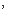 Son cümle söylenirken yavaşça yere eğilirler ve otururlar.  (Bu arada mantarların canlı olup olmadığı ile ilgili bir sohbet edilecekse “ evet bir canlıdır ama bitkilerin içinde bir canlı değildir. Mantarlar ayrı bir canlı grubudur” olarak bir açıklama yapılması uygundur veya bu konuya canlıların çeşitliliğini anlatmadan geçilmemesi gerekir.)Öğretmen daha önceden üzerinde canlı ve cansız varlıkların resimlerinin olduğu küçük kartlar hazırlamış ve bunları çocukların takabilmesi için ip geçirmiştir. Çocuklara kartları boyunlarına takmalarını karttaki resimlerde ne olduğuna dikkat etmeleri söylenir. Kartları sırtlarına doğru takarlar.Çocuklar kartları taktıktan sonra, öğretmenin daha önceden çizdiği dairenin üzerine dizilir. Öğretmen‘’Bize bir ebe gerekli.  Peki ne yapmalı? En iyisi sayışmalı. İçinizden birini bulmalı. Son dokunduğum ebe olmalı.’’tekerlemesi ile bir ebe seçer.Ebenin müzik eşliğinde halkanın içerisinde dolaşacağını söyler. Müzik kesilince ebeden hangi arkadaşının önünde durursa, ona arkasındaki kartta resmi bulunan hayvanı yada eşyayı tahmin edebilmek için ipucu alabileceği sorular sormasını istenir. (Nasıl ses çıkarır? Nasıl hareket eder? Vb..) Ebenin soru sorduğu çocuk, ipucu verirken kartındaki resmin adını söylememesi hatırlatılır. Ebe doğru tahminde bulunursa, diğer çocuk ebe olur.Oyun bir süre devam ettikten sonra öğretmen çocuklardan gözlerini kapatmalarını ve ellerinde bir kutu olduğunu hayal etmelerini ister. Şimdi kutuyu açtıklarını, kutunun içinde bir hayvan gördüklerini düşünmelerini, hayvanın görünüşüne, hareketlerine,sesine vb. dikkat etmelerini söyler.Daha sonra öğretmen; kutuda nasıl bir hayvan vardı?Büyüklüğü nasıldı? Hareketleri hızlı mıydı? Ne renkti? Onu gördüğünde neler hissettin? Böyle bir hayvan gördüğünde yüz ifaden nasıl olur? Vb. sorularla çocukların hayal ettiklerini canlandırmalarını ister. Ardından her çocuk hangi hayvanı hayal ettiğini söyler.Öğretmen sonrasında çocukları sanat etkinliği için sınıfa getirir ve masalara geçmelerini söyler. Her çocuğa resim kağıdı ve pastel boyalar dağıtılır. Hayal ettikleri hayvanı ve nerede olduğunun resmini yapmalarını ister. Çalışma sırasında öğretmen masaların arasında dolaşır ve rehberlik eder. Bitirilen çalışmalar panoda sergilenir.
				DEĞERLENDİRMEHangi etkinlikleri yaptık? En çok hangi etkinliği sevdin? Neden?Drama etkinliğinde seni zorlayan bir şey oldu mu?Resim yapmak zevkli miydi?UYARLAMAGÜNLÜK EĞİTİM AKIŞIOkul Adı       : …………...                                                                                                                                             Tarih           :  05.12.2017Yaş Grubu (Ay): ……………Öğretmen Adı: ……………GÜNE BAŞLAMA ZAMANI/ OYUN ZAMANIKAHVALTI, TEMİZLİKETKİNLİK ZAMANI“Suyun Önemi “ isimli bütünleştirilmişfen, sanat ve drama etkinliği ( etkinlik 5) “Şırınga ile su taşıyalım” isimli oyun etkinliği(etkinlik 6)GÜNÜ DEĞERLENDİRME ZAMANIEVE GİDİŞ GENEL DEĞERLENDİRMEÇocuk açısından:Program açısından:Öğretmen açısından:5. SUYUN ÖNEMİEtkinlik Türü: Fen, sanatve drama etkinliği (Bütünleştirilmiş büyük grup etkinliği)Yaş Grubu   :  KAZANIMLAR VE GÖSTERGELERİDil Gelişimi
Kazanım 6:Sözcük dağarcığını geliştirir.
Göstergeleri: Dinlediklerinde yeni olan sözcükleri fark eder ve sözcüklerin anlamlarını sorar. Sözcükleri hatırlar ve sözcüklerin anlamını söyler. Yeni öğrendiği sözcükleri anlamına uygun olarak kullanır.
Kazanım 7: Dinledikleri izlediklerinin anlamını kavrar
Göstergeleri: Sözel yönergeleri yerine getirir. Dinlediklerini izlediklerini açıklar. Dinledikleri izledikleri hakkında yorum yapar.
Bilişsel gelişim 
Kazanım 1: Nesne durum olaya dikkatini verir
Göstergeleri: Dikkat edilmesi gereken nesne/durum olaya dikkatini verir. Dikkat edilmesi gereken nesne/durum olaya yönelik sorular sorar. Dikkat edilmesi gereken nesne/durum olayı ayrıntılarıyla açıklar.
Sosyal-duygusal gelişimKazanım10: Sorumluluklarını yerine getirir 
Göstergeleri: Sorumluluk almaya istekli olduğunu söyler-gösterir. Üstlendiği sorumluluğu yerine getirir.Kazanım12: Değişik ortamlardaki kurallara uyar
Göstergeleri: Değişik ortamlardaki kuralların benimsenmesinde düşüncesini söyler. Kuralların gerekli olduğunu söyler. MATERYALLERÇöp poşetleri, tencere, ateş, buzdolabı, çalışma sayfaları, kuru boyalar, parmak boyaSÖZCÜKLERDöngü KAVRAMLARAşağı-yukarı ÖĞRENME SÜRECİÖğretmen çocukların yarım daire şeklinde oturmalarını ister. Ardından her canlının hava gibi suya da ihtiyacı olduğu, su olmazsa yaşanamayacağı insanların susadıklarını hissedip kendilerinin içebileceği ama çiçeklerin bitkilerin dili olmadığı için onların sularını bizim vermemiz gerektiği, eğer su verilmezse kuruyacakları, çok fazla su verilirse çürüyebileceklerini anlatır. Sıcak havalarda sık sık duş alarak su sayesinde serinlediğimiz, evimizde ve çevremizdeyaptığımız temizliğin su ile olduğu anlatılır. Suyun hayatımızdaki önemi hakkında konuşulur.Daha sonra öğretmen çocukları drama için oyun alanına alır. Daha önceden belirlediği ve çöp poşetleri ile hazırladığı bir deniz gösterir. Çocuklara burada su tanecikleri olduklarını hayal etmeleri söylenir. -şimdi herkes su taneciği olup denizde geziniyor. Yavaş yavaş gezinelim……-Aaaaaa bakın güneş açtı. Tüm su tanecikleri güneşin ısısıyla buharlaşıp gökyüzüne uçuyor. - -Gökyüzüne çıkan tüm su tanecikleri oradaki havanın etkisiyle bir araya gelip  birbirlerine sarılıyorlar ve  bulutları oluşturuyorlar.- Şimdi bu bulutlardaki su tanecikleri tekrar yoğunlaşarak su haline dönüşüyorlar ve yavaş yavaş yağmur olarak yere düşüyorlar. Tıp tıp tıp…. Yağmur yağıyor. (çocuklar birbirlerinden ayrılarak  tekrar  denizde  dans etmeye başlar .) Öğretmen güneş yeryüzünü ısıtıyor dediğinde su damlacıkları tekrar  gökyüzüne doğru hareket eder ve birbirlerine sarılarak bulutları oluşturur. Sonrasında yine yağmur yağar. Oyun bu şekilde çocukların ilgi sürelerine göre devam eder.Ardından çocuklar masalara geçerler ve  “suyun halleri” deneyini yaparlar. Bir kabın içine su konularak buzluğa yerleştirilir. Öğretmen çocuklara “Sizce su buzlukta ne olarak çıkacak?” diye sorar ve çocukların akıl yürütmelerini sağlar.Su donduktan sonra kalıptan çıkartılarak yeni hali(buz) incelenir.Sonra buzlar bir tavaya konarak erimesi beklenir. Tekrar su haline dönüşmesi ve ocakta ısıtılarak buharlaşması incelenir.Isıya göre suyun değişik halleri gözlemlenir.Deneyin sonucunda yağmurunda buna benzer şekilde suyun buharlaşıp tekrar eski haline dönmesine benzer şekilde oluştuğu konuşulur.Ardından “su” ve “su döngüsü” konulu çalışma sayfaları dikkatli bir şekilde yapılır. Öğretmen  çalışmalar rehberlik eder. “Suyun döngüsü “ animasyon filmi çocuklarla birlikte izlenir ve üzerinde konuşulur. Etkinliklerin sonunda destekleyici etkinlik olarak su damlalarının önemi vurgulamak için bir sanat etkinliği yapılır. ( EK 2) Resimdeki musluktan damlayan su damlacıkları parmak boya ile yapılır ve musluk yine parmak boyayla boyanır. Musluğun altına mavi çöp poşetinden su birikintisi yapılır ve tamamlanan çalışmalar sergilenir. Suyu boşa akıtmamamız damlayan muslukları tamir etmemiz gerektiği ile ilgili sohbet edilir.
                      DEĞERLENDİRMEBitkiler nasıl su içer?Yağmur nasıl yağar?Gökyüzünden aşağı nasıl iniyor?En büyük su birikintisi nedir?Hiç göl gördün mü?Canlıların yaşaması için suya neden ihtiyaçları vardır?Suyu içmekten başka ne için kullanırız?Deneyi eğlenceli buldunuz mu?Su buzluğa konulunca ne oldu? Buzluktan çıkarınca ne oldu? Su ısınınca ne oldu?UYARLAMA(EK 2)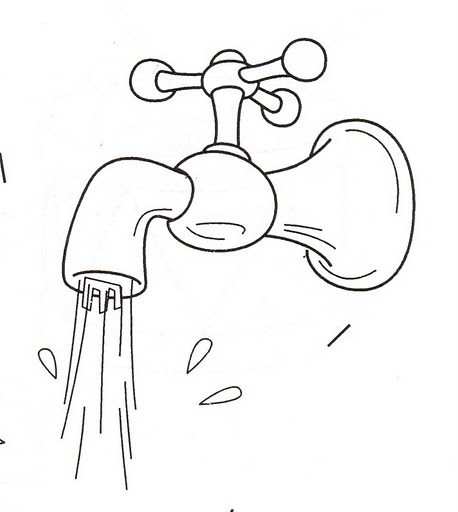 6. ŞIRINGA İLE SU TAŞIYALIMEtkinlik Türü: Oyun etkinliği (Büyük grup etkinliği)Yaş Grubu   :  KAZANIMLAR VE GÖSTERGELERİMotor Gelişim:Kazanım 4: Küçük kas kullanımı gerektiren hareketleri yapar. 
Göstergeleri:Nesneleri kaptan kaba boşaltır.Bilişsel Gelişim:Kazanım 5: Nesne ya da varlıkları gözlemler.
Göstergeleri:Nesne/varlığın miktarını söyler. 
MATERYALLERŞırınga (ucunda iğnesi olmayan), kapak, tabak, bardak vb.SÖZCÜKLERŞırınga, suKAVRAMLARAz-çokÖĞRENME SÜRECİÖğretmen daha önceden hazırladığı oyun alanına çocukları toplarken “ben bir küçük trenim, tıngır mıngır gezerim, vagonlarım sıralı, oyun alanına varmalı” tekerlemesini söyler ve çocukları sıra halinde arkasında toplayarak oyun alanına geçer.Öğretmen çocukları ikişerli grup yapar. Çocuklar ellerindeki şırıngayla bir kaptan çektikleri suyu diğerine aktarırlar. Oyun sırasında süre tutulur. Bu sürenin bitiminde çocuklar dururlar. İki kap karşılaştırılır ve hangisinde daha çok su var ise o kabın sahibi çocuk alkışlanır.Bu oyun kaplara uzaktan su fışkırtma olarak da uygulanabilir.Oyun tüm çocuklar oynayana kadar devam eder.DEĞERLENDİRMENasıl bir oyun oynadık?Oyunu oynarken eğlendin mi? Zor gelen yerleri oldu mu?Bu oyunu daha önce oynamış mıydın?Bu oyunu başka nasıl oynayabiliriz?UYARLAMAGÜNLÜK EĞİTİM AKIŞI Okul Adı    : …………...                                                                                                                                             Tarih       :  06.12.2017Yaş Grubu (Ay)    : ……………Öğretmen Adı: ……………GÜNE BAŞLAMA ZAMANIOYUN ZAMANIKAHVALTI, TEMİZLİKETKİNLİK ZAMANI“5 Sayısı” isimli bütünleştirilmiş matematik ve oyun etkinliği(etkinlik 7)“Sayılar” isimli bütünleştirilmiş müzik ve sanat etkinliği(etkinlik 8)GÜNÜ DEĞERLENDİRME ZAMANIEVE GİDİŞGENEL DEĞERLENDİRMEÇocuk açısından:Program açısından:Öğretmen açısından:7. 5 SAYISIEtkinlik Türü: Matematik ve oyun etkinliği (Bütünleştirilmiş büyük grup etkinliği)Yaş Grubu   :  KAZANIMLAR VE GÖSTERGELERİBilişsel Gelişim:Kazanım 4. Nesneleri sayar.Göstergeleri: İleriye/geriye doğru birer birer ritmik sayar. Belirtilen sayı kadar nesneyi gösterir. Saydığı nesnelerin kaç tane olduğunu söyler.Kazanım 5. Nesne ya da varlıkları gözlemler. Göstergeleri: Nesne/varlığın miktarını söyler.Motor Gelişim:Kazanım 4. Küçük kas kullanımı gerektiren hareketleri yapar. Göstergeleri: Kalemi doğru tutar, kalem kontrolünü sağlar, çizgileri istenilen nitelikte çizer.Sosyal  ve Duygusal Gelişim:Kazanım 10. Sorumluluklarını yerine getirir. Göstergeleri: Sorumluluk almaya istekli olduğunu gösterir. Üstlendiği sorumluluğu yerine getirir.MATERYALLERÇalışma sayfaları, kuru boyalar, çeşitli nesnelerSÖZCÜKLERKAVRAMLAR4 ve 5 sayısıÖĞRENME SÜRECİÇocuklarla “Ben, küçük kaplanım. Taştan taşa atlarım. Etkinliği duyunca, sandalyeye konarım.” Tekerlemesi söylenerek sandalyelere oturulur. Çocuklarla “SAYILAR” tekerlemesi tekrar edilir.Sırayla 1’den 10’a kadar ritmik sayma yaparlar. Öğretmen sınıfta 5’ er tane nesne bulup kendisine göstermelerini ister. Ardından çalışma sayfaları ve kuru boyalar çocuklara dağıtılır. “5 sayısı labirent” ve “5 sayısı yazma” ile ilgili çalışma sayfaları yönergeler doğrultusunda çalışılır. Bu sırada 5 sayısı animasyonu izletilir.Öğretmen çalışmalara rehberlik eder. Bitirilen çalışmalar toplanır ve sınıf düzenlenir.Oyun etkinliği için oyun alanına geçilir.Oyun alanına geçen her çocuğa öğretmen “4” ve “5” rakamı yazan sayı kartlarını verir. Öğretmen çocuklara oynayacakları oyunun kurallarını anlatır.Öğretmen 4 rakamını söylediğinde çocuklar çevrelerindeki dört nesneyi getirip dört rakamının üzerine, “5” rakamını söylediğinde ise çevrelerindeki beş nesneyi getirip beş rakamının üzerine koyar.Öğretmen rehberliğinde oynanan oyunun kazananı ise hiç şaşırmadan söylenen sayıda ki nesneleri sayı kartlarının üzerine yerleştirendir.Oyun çocukların ilgisi doğrultusunda bir süre devam eder.DEĞERLENDİRMEKitap çalışmasında hangi rakamı öğrendik?4 sayısını daha önce görmüştük hatırladınız mı?5 sayısını daha önce gördünüz mü?4 ve 5 sayısı kadar nesneyi bulmak eğlenceli miydi? Daha önce buna benzer oyun oynamış mıydık?UYARLAMA8. SAYILAREtkinlik Türü : Müzik ve sanat etkinliği (Bütünleştirilmiş bireysel etkinlik)Yaş Grubu   :  KAZANIMLAR VE GÖSTERGELERİBilişsel Gelişim:Kazanım 3: Kendini yaratıcı yollarla ifade eder.Göstergeleri: Nesneleri alışılmışın dışında kullanır.MATERYALLERKalemler, çalışma sayfaları, bilgisayarSÖZCÜKLERritimKAVRAMLAR1,2,3,4,5 sayılarıÖĞRENME SÜRECİÇocuklar masalara otururlar. Öğretmen çocuklardan çevresine bakıp ritim tutabileceği bir nesne bulmalarını ister. Bu nesneyi müzik merkezinden bulmamalıdırlar. Çocuklar öğretmenin rehberliğinde bu nesnelerle ritim tutma çalışması yaparlar.5 kere yere vurma5 kere masaya vurmaFarklı sayılarda farklı ritimler tutma gibi…Ritim tutarken öğrenilen şarkılar da tekrar edilebilir.Ritim çalışmalarının ardından çocuklara üzerinde 1’den 5’e kadar sayılar yazılı olan kağıtları dağıtılır. Çocuklar bu sayıları kullanarak bir resim kağıdı üzerinde resim oluştururlar.Öğretmen çocukların çalışmalarına rehberlik eder.Çalışma sırasına ne yaptıkları ile ilgili sorular sorulur. Zorlanan çocuklara yardım edilir.Bitirilen çalışmalar panoda sergilenir.Ardından oyun hamurları ile sayı çalışmaları yapılır. Çocukların hamur ile sayıları yaparken öğretmen onları izler. Çalışma ilgileri doğrultusunda devam eder.DEĞERLENDİRMEHangi etkinlikleri yaptık?Bugün hangi sayıyı öğrendik?Ritim çalışmasını sevdin mi?Sanat etkinliğini yaparken zorlandığın yerler oldu mu?Ayrıca öğretmen çocukları yanına çağırarak boş bir kağıt verir ve bu kağıda 1’den 5’e kadar sayıları yazmalarını ister. Kağıtları değerlendirme yapmak için dosyasında saklar.UYARLAMAGÜNLÜK EĞİTİM AKIŞIOkul Adı      : …………...                                                                                                                                             Tarih          :07.12.2017Yaş Grubu (Ay: ……………Öğretmen Adı: ……………GÜNE BAŞLAMA ZAMANI/ OYUN ZAMANIKAHVALTI, TEMİZLİKETKİNLİK ZAMANI“Astronot” isimli bütünleştirilmişTürkçe, drama ve sanat etkinliği(etkinlik 9) “ Basketbol” isimli bütünleştirilmiş hareket ve matematik etkinliği(etkinlik 10)“Çoban, kuzular ve kurt” isimli oyun etkinliği(etkinlik 11)GÜNÜ DEĞERLENDİRME ZAMANIEVE GİDİŞ GENEL  DEĞERLENDİRMEÇocuk açısından:Program açısından:Öğretmen açısından:9. ASTRONOTEtkinlik Türü: Türkçe, drama ve sanat etkinliği (Bütünleştirilmiş büyük grup etkinliği)Yaş Grubu   :  KAZANIMLAR VE GÖSTERGELERİBilişsel Gelişim:Kazanım 2:Nesne/durum/olayla ilgili tahminde bulunur.
Göstergeleri: Nesne/durum/olayla ilgili tahminini söyler. Tahmini ile ilgili ipuçlarını açıklar.Kazanım 10: Mekanda konumla ilgili yönergeleri uygular.Göstergeleri: Mekanda konum alır.Dil Gelişimi:Kazanım 5: Dili iletişim amacıyla kullanır.
Göstergeleri: Konuşmayı başlatır.Kazanım 6: Sözcük dağarcığını geliştirir.
Göstergeleri: Dinlediklerinde yeni olan sözcükleri fark eder ve sözcüklerin anlamlarını sorar.
Kazanım 8: Dinledikleri/izlediklerini çeşitli yollarla ifade eder.
Göstergeleri: Dinledikleri/izlediklerini drama yoluyla sergiler
Motor Gelişim:Kazanım 4: Küçük kas kullanımı gerektiren hareketleri yapar. 
Göstergeleri: Malzemeleri keser.  Malzemeleri yapıştırır. Nesneleri yeni şekiller oluşturacak biçimde bir araya getirir. 
MATERYALLERBilgisayar, çalışma sayfaları, alüminyum folyo, makas, kuru boyalar, drama için gerekli Güneş, Ay, Dünya, yıldız, bulut vb. hazırlanmış kartonlarSÖZCÜKLERUzay, gezegenKAVRAMLARÖĞRENME SÜRECİÇocuklarla “Ben, küçük kaplanım. Taştan taşa atlarım. Etkinliği duyunca, sandalyeye konarım.” Tekerlemesi söylenerek sandalyelere oturulur. Çocuklara bilmeceler sorulur.Mavi bir çarşafım var   			Nar tanesi nur tanesiBütün dünya kaplar (gökyüzü)  			      Dünyamızın bir tanesi (ay)Akşambaktımçokidi			İçiateşdışıtaşSabah baktım yok idi (yıldız)   			Yarı kuru yarıyaş (dünya)Her akşam yatar Her sabah kalkar Fakat hiç uyumaz (güneş)Ardından çocuklara ayın dünyanın etrafında döndüğü, dünyanın ise güneşin etrafında döndüğü anlatılır. Dünyanın üzerinde canlıların yaşadığı bir gezegen olduğu ve güneşin dünyamıza ısı ve ışık verdiği söylenir. Uzay hakkında sohbet edilir. Gezegenler ile ilgili belgesel bilgisayardan açılır ve gezegenler, gezegenlerin içinde olduğu uzay hakkında sohbet edilip dikkat ettikleri konular hakkında soruları cevaplandırılır.Belgesel izlendikten sonra astronotlar hakkında sohbet edilir. “Astronot kimdir? Ne iş yapar?” soruları cevaplandırılır. Sonrasında çocuklarla birlikte uzay dramatizasyonu yapılır. Çocuklara Güneş, Ay, Dünya, yıldız, bulut vb. isimler takılır. Daha önceden hazırlanmış materyaller çocuklara giydirilir veya üzerlerine asılır. Astronotlar seçilir. Astronotlar alüminyum folyo ile sarılır. (Ya da tüm çocuklar astronot olur ve uzayda olduklarını düşünmeleri istenir.)Uzayda olduklarını hayal etmeleri istenir ve bir gezinti yapılır. Çocuklar uzayda uçuyormuş gibi hareketler yaparak gezinerek astronot yürüyüşleri yaparlar. Bu sırada sakin ve gizemli bir müzik açılabilir.Dramatizasyonun ardından değerlendirme yapılır ve diğer etkinlik için sınıf toparlanarak hazırlık yapılır.Öğretmen çocuklara bir “uzay gemisi” etkinliği yapacaklarını söyler. Çocuklarasanat etkinliği çalışmalarıdağıtılır.Çocuklar yönergelere uygun olarak sanat etkinliğini tamamlarlar. Bitirilen etkinlikler panoda sergilenir.Ardından “dünya-uzay-gezegenler” konulu çalışma sayfaları yönergelere uygun olarak tamamlanır. Öğretmen çalışmalara rehberlik eder.DEĞERLENDİRMEUzay nedir? Uzayda neler vardır?Gezegen ne demektir? Hangi gezegenleri hatırlıyorsun?Dünyanın çevresinde dönen nedir?Dünya neyin çevresinde döner?Bir astronot olsaydın hangi gezegene gitmek isterdin?UYARLAMA10. BASKETBOLEtkinlik Türü: Hareket ve matematik etkinliği (Bütünleştirilmiş büyük grup ve bireysel etkinlik)Yaş Grubu   :  KAZANIMLAR VE GÖSTERGELERİBilişsel Gelişim:Kazanım 4: Nesneleri sayar.
Göstergeleri:Belirtilen sayı kadar nesneyi gösterir. Saydığı nesnelerin kaç tane olduğunu söyler. Kazanım 7: Nesne ya da varlıkları özelliklerine göre gruplar.
Göstergeleri: Nesne/varlıkları miktarına göre gruplar.Motor Gelişim:Kazanım 1: Yer değiştirme hareketleri yapar.
Göstergeleri: Belli bir yüksekliğe zıplar. 
Kazanım 3: Nesne kontrolü gerektiren hareketleri yapar. 
Göstergeleri: Farklı boyut ve ağırlıktaki nesneleri hedefe atar.MATERYALLERÇalışma sayfaları, kalemler, basketbol topu, pota, bilgisayarSÖZCÜKLERBasketbol, spor, gruplamaKAVRAMLAR5 sayısıÖĞRENME SÜRECİÖğretmen masalarında olan çocuklara çalışmaya geçmeden önce “vücudum” isimli parmak oyunu oynatılır.Baş, gövde, bacaklar, (Vücudun bölümleri sırasıyla gösterilir.)
Hepsi benim vücudumda var. (Vücut bütün olarak gösterilir.)
Ona iyi bakarım,
Her gün spor yaparım.( Kollar omuz hizasında açılıp kapanır.)
Yararlı besinlerle, (Yeme hareketi yapılır.)
Vücuduma sağlık katarım. (Pazılar gösterilerek güçlü olma hareketi yapılır.)Ardından “spor zamanı- basketbol” çalışma sayfası uygulanır. Öğretmen çalışmalara rehberlik eder. Basketbol sporu ile ilgili animasyon filmi izletilir ve spor hakkında sohbet edilir.Ardından “gruplayalım” konulu çalışma sayfası yönergelere uygun şekilde uygulanır. Basketbol topları 5’erli gruplar şeklinde yuvarlak içine alınır.Çalışmaların ardından sayfalar toplanır ve çocuklar oyun alanına geçerler. Öğretmen çocuklara “basketbol oynamak ister misiniz?” diye sorar. Basketbol oynamak isteyenler basket topunu ve potayı alarak uygun bir yerde bu sporu oynamaya çalışırlar. Oynamak istemeyen öğrenciler farklı oyunlar oynamaları için serbest bırakılırlar.DEĞERLENDİRMEBasket bol sporu hakkında neler öğrendik?Daha önce basketbol maçı izledin mi?Basketbol maçı yaptın mı?Bu spor hoşuna gitti mi?Sana zor ve kolay gelen yanlarını anlatır mısın?UYARLAMA11.ÇOBAN, KUZULAR VE KURTEtkinlik Türü: Oyun etkinliği (Büyük grup etkinliği)Yaş Grubu   :  KAZANIMLAR VE GÖSTERGELERİMotor Gelişimi :Kazanım 1: Yer değiştirme hareketleri yapar.
Göstergeleri: Isınma ve soğuma hareketlerini bir rehber eşliğinde yapar. Kazanım 2: Denge hareketleri yapar.
Göstergeleri: Ağırlığını bir noktadan diğerine aktarır. MATERYALLERSÖZCÜKLERKAVRAMLARÖĞRENME SÜRECİÇocuklar oyun alanında öğretmen tarafından toplanırlar. Öğretmen çocuklara “topuk burun” oyununu oynatır.Topuk burunTopuk burun                 2Sıçra sıçra sıçra dur Sağ eller sol eller           2Şimdi dizler çift ellerSağ kollardan girelim dans edelim arkadaş       2Sol kollardan girelim dans edelim arkadaşSağ eller sol eller           2Şimdi dizler çift ellerIsınma oyununun ardından asıl oyuna geçilir. Öğretmen oyunun kurallarını anlatır.Bir çocuk çoban seçilir. Bir çocuk kurt seçilir. Diğer çocuklar kuzu olurlar. Oyun alanının bir köşesine daire çizilir. Burası ağıl olur. Kuzular ağıldan uzakta durmaktadırlar. Çoban kuzularını bu ağıla götürecektir. Kuzular giderken kurt onları kapmaya çalışır. Çoban da kaptırmamaya çalışır. Kurt çobana saldıramaz. Çoban kurdu kovalayabilir.
Oyun kurdun “Hey çoban, haydi sürünü sür bakalım kuzularını.” Diye seslenmesiyle başlar. Çoban kuzularını önüne katar, kollarını açıp onları kurdun kapmasından koruyarak ağıla doğru sürer. Kurt da, sürünün sağından solundan, önünden arkasından saldırarak kuzuyu yakalamaya çalışır. Yakalanan kuzular oyundan çıkar, yakalanmadan ağıla girenler kurtulurlar. Kurt ağıla girenlere dokunamaz.Oyun çocukların ilgisi doğrultusunda devam eder.				DEĞERLENDİRMEOyunumuzun adı neydi?Oyunu oynarken eğlendin mi? Kendini nasıl hissettin?Oyunun en çok hangi kısmı hoşuna gitti?Oyunu başka nasıl oynayabiliriz?UYARLAMAGÜNLÜK EĞİTİM AKIŞIOkul Adı       : …………...                                                                                                                                             Tarih           :  08.12.2017Yaş Grubu (Ay): ……………Öğretmen Adı: ……………GÜNE BAŞLAMA ZAMANI/ OYUN ZAMANIKAHVALTI, TEMİZLİKETKİNLİK ZAMANI“Yeşil” isimli bütünleştirilmiş matematik, Türkçe ve okuma yazmaya hazırlık etkinliği(etkinlik 12) “Yeşil nasıl oluşur?” isimli bütünleştirilmiş fen ve sanat  etkinliği(etkinlik 13)GÜNÜ DEĞERLENDİRME ZAMANIEVE GİDİŞ GENEL  DEĞERLENDİRMEÇocuk açısından:Program açısından:Öğretmen açısından:12. YEŞİLEtkinlik Türü: Matematik, oyun ve okuma yazmaya hazırlık etkinliği (Bütünleştirilmiş bireysel etkinlik)Yaş Grubu   :  KAZANIMLAR VE GÖSTERGELERİBilişsel Gelişim:Kazanım1.Nesne/durum/olaya dikkatini verir.
Göstergeleri :Dikkat edilmesi gereken nesne/durum/olaya odaklanır, dikkatini çeken nesne/durum/olaya yönelik sorular sorar.
Kazanım 4.Nesneleri sayar.
Göstergeleri: Belirtilen sayı kadar nesneyi sayar.
Kazanım 5.Nesne veya varlıkları gözlemler.
Göstergeleri: Nesne/varlığın adını rengini, şeklini söyler. Dil Gelişimi:Kazanım 1.Sesleri ayırt eder.
Göstergeleri: Sesin geldiği yönü söyler.Sesler arasındaki benzerlik ve farklılıkları söyler.Verilen sese benzer sesler çıkarır.
Kazanım 2.Sesini uygun kullanır.
Göstergeleri: Konuşurken/şarkı söylerken nefesini doğru kullanır.Konuşurken/şarkı söylerken sesinin tonunu,hızını ve şiddetini ayarlar.
Motor Gelişim.Kazanım 1.Yer değiştirme hareketleri yapar
Göstergeleri: Isınma ve soğuma hareketlerini bir rehber eşliğinde yapar. Yönergeler doğrultusunda yürür. Yönergelere doğrultusunda koşar .Çift sıçrayarak belirli bir mesafe ilerler.
Kazanım 2. Denge hareketleri yapar.
Göstergeleri : Atlama,koşma,başlama,durma ile ilgili denge hareketlerini yapar.Bireysel ve eşli olarak denge hareketleri yapar.
MATERYALLERYeşil renkli kartonlar ,tef veya davul , çalışma sayfaları, kalemlerSÖZCÜKLERKAVRAMLARYeşil, kare, sayılar, hızlı-yavaşÖĞRENME SÜRECİÇocuklarla “Ben, küçük kaplanım. Taştan taşa atlarım. Etkinliği duyunca, sandalyeye konarım.” tekerlemesi söylenerek masalara geçilir.  “Yeşil balon” isimli parmak oyunu oynatılır.Bu benim yeşil balonum (iki el içi içe konur parmaklar kapatılır)Onu üfler, üfler şişiririm (Sol el parmaklar kapalı olarak ağza götürülür üfleme hareketi yapılır)Balonum kocaman olur ( iki elin parmakları uçlarından birleştirilir ,top şekli verilir)Bazen havasını söndürürüm (İki elin parmakları büzülür)Çok şişirirsem balonumu (iki elin parmakları uçlarından birleştirilir ,top şekli verilir)Pat …diye patlar (Eller birbirine vurulur)Gürültü kulaklara verir zarar (iki ele ile kulaklar kapatılır )Öğretmen yeşil renkten oluşan kare kartonları getirir, sınıfa serer, çocuklarayapılacak etkinliği anlatır; “Evet çocuklar şimdi vücudumuzun ısınması için sizinle ‘Kuzular ve çimenler oyununu oynayacağız’’ der. Oyunu çocuklara anlatır. Isınma oyununu başlatır.
Yere serilen yeşil kartonlar çimenler olarak düşünülür ve çocuklar kuzu olurlar. Tüm kuzular çok açtır ve yerdeki çimenleri toplayacaklardır.  Öğretmenin yönergeleri ile tef veya davul kullanılarak yavaş-hızlı ritim vuruşları ile zıplayarak çimenlere doğru koşulur,  çimenler toplanır , (kaç tane topladık sayalım ,kim daha fazla toplamış) çimenler önce koklanır (derin derin nefes alıp verme ) sonra yenir el yıkama öykünmesi ile Isınma ve hareket çalışması tamamlanır.
Çocuklar sandalyelere geçer . Etkinlikle ilgili yeşil renk animasyon filmi izlenir.Ardından çocuklara “ sayılar” ve “ressam çocuk” isimli çalışma sayfaları dağıtılır.  Sayılar dikkatli bir şekilde tamamlanır. Van Gogh’un yaptığı resim incelenir. Boyanmamış kısımları yeşil renge boyanır.Ardından “çizgi çalışması” konulu çalışma sayfaları yönergelere uygun şekilde tamamlanır. Öğretmen çalışmalara rehberlik eder. Çaydanlığı hangi renge boyadıklarına dikkat eder. “Çaydanlık” parmak oyunu oynanır.Çaydanlık Parmak Oyunu Ben bir küçük çaydanlığım kocaman karnım (Kocaman göbek yapılır.) Burada kolum var burada ağzım (Sağ el aşağı, sol el yukarı doğru işaret edilir.) Kaynayınca suyum çağırırım seni (Parmaklarla gel hareketi yapılır.) Eğersin başımı dökersin çayımı (2 kez söylenir çay içme hareketi yapılır.) Lıklık ta lıklıkLıklık ta lıklık (Eller belde olduğu yerde dönülürDEĞERLENDİRMEBu etkinlikte hangi çalışmaları yaptık?Hangi rengi öğrendik?Çevremizde yeşil renkli neler var? Yeşil renk nasıl oluşur?Van Gogh hakkında neler öğrendik?Çaydanlık çalışmasını yaparken bir şeyi tekrar ettik. Tekrar ettiğimiz şeyi hatırlıyor musun?UYARLAMA13. YEŞİL NASIL OLUŞUR?Etkinlik Türü: Fen ve sanat etkinliği (Bütünleştirilmiş bireysel etkinlik)Yaş Grubu   :  KAZANIMLAR VE GÖSTERGELERİMotor Gelişimi:Kazanım 4. Küçük kas kullanımı gerektiren hareketleri yapar.Göstergeleri: Değişik malzemeler kullanarak resim yapar. Kalemi doğru tutar, kalem kontrolünü sağlar, çizgileri istenilen nitelikte çizer.Bilişsel Gelişim:Kazanım 1. Nesne/durum/olaya dikkatini verir. Göstergeleri: Dikkat edilmesi gereken nesne/durum/olaya odaklanır. Dikkatini çeken nesne/durum/olaya yönelik sorular sorar. Dikkatini çeken nesne/durum/olayı ayrıntılarıyla açıklar.Kazanım 5. Nesne ya da varlıkları gözlemler. Göstergeleri: Nesne/varlığın adını, rengini söyler.Sosyal ve Duygusal Gelişim:Kazanım 3. Kendini yaratıcı yollarla ifade eder. Göstergeleri: Duygu, düşünce ve hayallerini özgün yollarla ifade eder.  Nesneleri alışılmışın dışında kullanır. Özgün özellikler taşıyan ürünler oluşturur.MATERYALLERYeşil renkli nesneler, ,sulu boya, şeffaf bardak, resim kağıdıSÖZCÜKLERYeşil, ıspanak, yeşil elma, salatalıkKAVRAMLARYeşil Renk ÖĞRENME SÜRECİÇocuklarla “Ben, küçük kaplanım. Taştan taşa atlarım. Etkinliği duyunca, sandalyeye konarım.” tekerlemesi söylenerek masalara geçilir.  Öğretmen çocukların dikkatini,  daha önceden sınıfta yeşil nesnelerle (yeşil balon, yeşil kalem, yeşil renk yün, ıspanak, yeşil elma, salatalık vb.) oluşturduğu köşeye çeker.Çocuklarla birlikte köşedeki yeşil renkli nesneler incelenir ve özellikleri hakkında konuşulur.Öğretmen çocuklara, yeşil rengin bir ara renk olduğunu, iki ana rengin (sarı ve mavi) karışımından oluştuğunu söyler.Öğretmen rehberliğinde YEŞİL rengin oluşumu sarı ve kırmızı sulu boya şeffaf bardağın içinde karıştırılarak görsel olarak çocukların görmelerine olanak sağlanır. Ardından suluboyalar ve A4 kağıdı çocuklara dağıtılarak, sadece sarı ve mavi renkte sulu boyalarını kullanarak bir resim yapmalarını söyler. Resmi yaparken mavi ve sarı rengin karıştığı noktalarda,  yeşil rengin oluşumuna çocukların dikkati çekilir. Etkinlik sonunda çocuklar oluşturdukları resimde neler yaptıklarını arkadaşlarına anlatırlar.DEĞERLENDİRMEBugün hangi rengi tanıdık? Yeşil renk neleri gördük?Yeşil rengi hangi renkleri kullanarak oluşturduk?Sarı ve mavi suluboyaları kullanarak nasıl bir resim yaptınız? İki rengin birleştiği yerlerde hangi renkler oluştu?UYARLAMAGÜNLÜK EĞİTİM AKIŞIOkul Adı         : …………...                                                                                                                                             Tarih             :  11.12.2017Yaş Grubu (Ay)  : ……………Öğretmen Adı: ……………GÜNE BAŞLAMA ZAMANI/ OYUN ZAMANIKAHVALTI, TEMİZLİKETKİNLİK ZAMANI“Zamanın hikayesi” isimli bütünleştirilmiş Türkçe, matematik ve sanat etkinliği(etkinlik 14) “Tilki tilki saatin kaç?” isimli oyun etkinliği(etkinlik 15)GÜNÜ DEĞERLENDİRME ZAMANIEVE GİDİŞ GENEL DEĞERLENDİRMEÇocuk açısından:Program açısından:Öğretmen açısından:14. ZAMANIN HİKAYESİEtkinlik Türü: Türkçe, matematik ve sanat etkinliği (Bütünleştirilmiş bireysel etkinlik ve büyük grup etkinliği)Yaş Grubu   :  	KAZANIMLAR VE GÖSTERGELERİBilişsel Gelişim:Kazanım 18: Zamanla ilgili kavramları açıklar.
Göstergeleri: Zaman ile ilgili kavramları anlamına uygun şekilde açıklar.  Zaman bildiren araçların işlevlerini açıklar.Motor Gelişim:
Kazanım 4: Küçük kas kullanımı gerektiren hareketleri yapar. 
Göstergeleri: Malzemeleri keser.  Malzemeleri yapıştırır. Nesneleri yeni şekiller oluşturacak biçimde bir araya getirir. MATERYALLERBilgisayar, çalışma sayfaları, kalemler, artık materyaller, makasSÖZCÜKLERSaat, zamanKAVRAMLARGece-gündüz, dün-bugün- yarın, önce-şimdi-sonra,sabah-öğle-akşamÖĞRENME SÜRECİÇocuklarla “Ben, küçük kaplanım. Taştan taşa atlarım. Etkinliği duyunca, sandalyeye konarım.” tekerlemesi söylenerek masalara geçilir.  “Saat” isimli parmak oyunu oynatılır.SAAT
Kolumdaki saat, (Bilek gösterir.)
Tık tık, tık tık ses çıkarır. (Baş çok hafif sallanır.)
Masadaki saat, (Parmaklar kenetlenip, kollar ileri doğru itilir.)
Tik tok, tik tok yapar. (İşaret parmağı sağa-sola sallanır.)
Duvardaki saat. (İşaret parmağı ile duvar gösterilir.)
Ding dong, ding dong der. (Baş iki yana sallanır.)
Meydandaki saat, (Eller iki yana açılır.)
Don don, don don öter. (Baş öne-arkaya sallanır.)
Benim için zaman, (İşaret parmağı bedene değdirilir.)
Hep mutlu geçer. (eller iki yana açılıp gülümsenir.)Ardından çocuklara bilgisayardan “zamanın hikayesi” isimli hikaye açılır. Çocuklar hikayeyi dinlerler ve sonrasında sohbet ederler.ZAMANIN HİKAYESİZamanın birinde sabah mı desem, öğle mi desem yoksa akşam mı desem bilemedim ama bir gün bir çocuk gezegenleri  keşfetmek istedi. Önce bir uzay gemisi tasarladı, sonra uzay gemisine bindi. Uzay gemisine baktı ve;_ Şimdi uçma zamanııııı, diye bağırdı sevinçle. Uzayda yol alırken dünyayı izliyordu. O gezerken hava iyice karardı, yıldızlar göründü, aydede ortaya çıktı. Çocuk  gece olduğunu anladı. Ama bir de ne görsün! Dünyanın bir tarafı aydınlık görünüyor. Yani orası gündüz!  “Bu nasıl olur?” Dedi kendi kendine.Hemen güneşe gitti:_ Sen gece olunca uyumuyor musun?  Güneş güldü:_Hayır ufaklık ben hiç uyumam. Benim zamanı ayarlamak gibi önemli bir görevim var. Dünya kendi etrafında dönerken bana dönük olan tarafı gündüz olur.  Beni görmeyen tarafı gece olur.Çocuk çok şaşırdı._Peki aydede ve yıldızlar da mı dönüyor? Güneş:_Hayır ufaklık. Yıldızlar hep yerindeler ama gündüz olduğunda görünmezler. Gece ise benden topladıkları ışığı yayarlar. Ay da aynı yıldızlar gibi gündüz benden aldığı  ışığı  gece yayar. Ama o da dünya gibi belirli bir yörünge üzerinde döner.  Çocuk öğrendikleri karşısında şaşırmıştı. Güneşe teşekkür etti ve tekrar gemisine bindi. Eve döndüğünde yatağına yattı ve yıldızları izlemeye başladı. Bugün öğrendiklerini yarın arkadaşlarına anlatmalıydı. Dünyayı, güneşi ve zamanı düşünürken kafası bir hayli karışmıştı. Zaman, ne kadar ilginç bir şeydi. Elle tutulmazdı, gözle görülmezdi ama her şey ona göre düzenlenmişti. Yemek zamanı, okul zamanı, gece, gündüz…. Daha birçok şey…  Zaman olmasaydı ne yapardık acaba? Diye düşünürken uyuyakaldı.Sence zaman olmasaydı ne yapardık gerçekten?Hikayenin ardından çocuklarla “zaman” konulu çalışma sayfaları çalışılır. Öğretmen çalışmalara rehberlik eder.Diğer çalışma sayfası olan “saat” konulu uygulama da öğretmen rehberliğinde tamamlanır. Çalışmaların ardından sınıf düzenlenir.Çocuklar evde hazırladıkları saatleri getirip arkadaşlarına gösterirler. Her çocuk nasıl bir saat yaptığını, bu saati yaparken neler kullandığını anlatır.Tüm saatler sınıfın bir köşesinde sergilenir.Ardından “guguklu saat” sanat etkinliğini yapmak için masalara geçerler ve yönergelere uygun olarak guguklu saatler tamamlanır.Tamamlanana etkinlikler panoda sergilenir.DEĞERLENDİRMEHikayede neler oluyordu hatırlıyor musun?Saatler olmasaydı ne olurdu?Kaç çeşit saat vardır?Sen bir saat çeşidi icat etseydin adı ve özellikleri ne olurdu? AİLE KATILIMIAilelere okulda saat ve zaman kavramının öğrenilmeye başladığı bilgisi verilir. evdeki saatleri beraber incelemeleri istenir.UYARLAMA15. TİLKİ TİLKİ SAATİN KAÇ?Etkinlik Türü: Oyun etkinliği (Büyük grup etkinliği)Yaş Grubu   :  KAZANIMLAR VE GÖSTERGELERİMotor gelişim
Kazanım 1 : Yer değiştirme hareketleri yapar.
Göstergeleri: Çift ayak zıplayarak belirli bir mesafe ilerler. Belirlenen noktadan çift ayakla ileriye doğru atlar.
Dil gelişimi
Kazanım 7: Dinledikleri, izlediklerinin anlamını kavrar.
Göstergeleri: Sözel yönergeleri yerine getirir.
Bilişsel gelişim
Kazanım 1: Nesne/durum/olaya dikkatini verir. 
Göstergeleri:  Dikkat  edilmesi gereken nesne/durum/olaya odaklanır. 
MATERYALLER
SÖZCÜKLERSaat KAVRAMLAR
sayı kavramıÖĞRENME SÜRECİÖğretmen çocukları toplarken “ben bir küçük trenim, tıngır mıngır gezerim, vagonlarım sıralı, oyun alanına varmalı” tekerlemesini söyler ve çocukları sıra halinde arkasında toplayarak oyun alanına geçer.Öğretmen çocuklara bir oyun oynayacaklarını söyler ve oyunun kurallarını anlatır.Çocuklardan biri tilki seçilir ve diğer çocuklar tilkiden en uzakyerde yan yana sıra olurlar.Daha sonra çocuklar “Tilki tilki saatin kaç?” derler.Tilki bir sayı söyler ve çocuklar tilkinin söylediği sayı kadar ona doğru zıplarlar.Tilkiye gelene kadar saati sormaya ve zıplamaya devam ederler.Tilki yaklaştıklarını hissettiğinde sordukları soruya “yemek zamanıııı” diye cevap verir ve dönüp çocukları kovalamaya başlar.Tilkinin yakaladığı çocuk ise tilki olur.Oyun çocukların ilgisi doğrultusunda devam eder.DEĞERLENDİRMEOynadığımız oyun hoşuna gitti mi?Ebe olmak nasıl bir duygu?Oyuncu olduğunuzda yakalanmamak için nelere dikkat ettiniz?Tilki olmak mı yoksa kaçmak mı daha eğlenceli?Bu oyunu daha önce oynadın mı? Kimlerle oynadın?Bu oyunu başka nasıl oynayabiliriz?UYARLAMAGÜNLÜK EĞİTİM AKIŞIOkul Adı        : …………...                                                                                                                                             Tarih            :  12.12.2017Yaş Grubu (Ay) : ……………Öğretmen Adı: ……………GÜNE BAŞLAMA ZAMANI/ OYUN ZAMANIKAHVALTI, TEMİZLİKETKİNLİK ZAMANI“Saatim tik tak” isimli bütünleştirilmiş Türkçe, oyun ve müzik etkinliği (etkinlik 16) “Sınıf başkanı seçelim” isimli Türkçe ve drama etkinliği(etkinlik 17)GÜNÜ DEĞERLENDİRME ZAMANIEVE GİDİŞ GENEL  DEĞERLENDİRME Çocuk açısından:Program açısından:Öğretmen açısından:16.SAATİM TİK TAKEtkinlik Türü: Türkçeve sanat etkinliği (Bütünleştirilmiş büyük grup ve bireysel etkinlik)Yaş Grubu   :  KAZANIMLAR VE GÖSTERGELERİBilişsel GelişimKazanım 18: Zamanla ilgili kavramları açıklar.
Göstergeleri:Zaman ile ilgili kavramları anlamına uygun şekilde açıklar. Zaman bildiren araçların işlevlerini açıklar.Dil GelişimiKazanım 7: Dinledikleri/izlediklerinin anlamını kavrar.
Göstergeleri: Sözel yönergeleri yerine getirir.MATERYALLERÇalışma sayfaları, kalemler, suluboyaSÖZCÜKLERZaman, saatKAVRAMLARÖĞRENME SÜRECİÇocuklarla “SAAT” Tekerlemesi söylenerek sandalyelere oturulur. Bir saatim var(Elde saat tutuluyor gibi yapılır)
Kulağıma koydum(Eller kulağa götürülür)
Tik tak tik tak(Dinliyormuş gibi yapılır)
Şimdi ders zamanı başlayacak(Eldeki saat yavaşça kenara bırakılır)
Şip şak şip şak(Eller çırpılır)“Saat- çizgi çalışması” konulu çalışma sayfaları dağıtılır ve “Saat ne işe yarar?” diye sorulur.  Çizgiler birleştirilerek saat kuşa yaklaştırılır. Ardından diğer yönergeler tamamlanır. Son olarak akrep ve yelkovan uygun şekilde saate yapıştırılır.  Akrep ve yelkovanın görevi konuşulur.“Zaman içinde saatlerde ne gibi değişiklikler olmuştur? ” sorusu sorulur  ve değişik saatlerden örnekler gösterilir. Günlük rutinlerle ilgili saatler sınıfa getirilen saat ile tekrarlanır. Sınıfa getirilen saat üzerinde akrep ve yelkovan gösterilir.Ardından çocuklara üzerinde saat resmi bulunan sanat etkinliği(EK 3)sayfaları dağıtılır. Çocuklar bu resimleri suluboyalarıyla boyarlar.Tamamlanan etkinlikler panoda sergilenir.DEĞERLENDİRMEZaman ne demektir?Zamanı nasıl ölçeriz?Saatler olmasaydı ne olurdu?Zaman ile ilgili öğrenmek istediğin şeyler var mı?UYARLAMAEk 3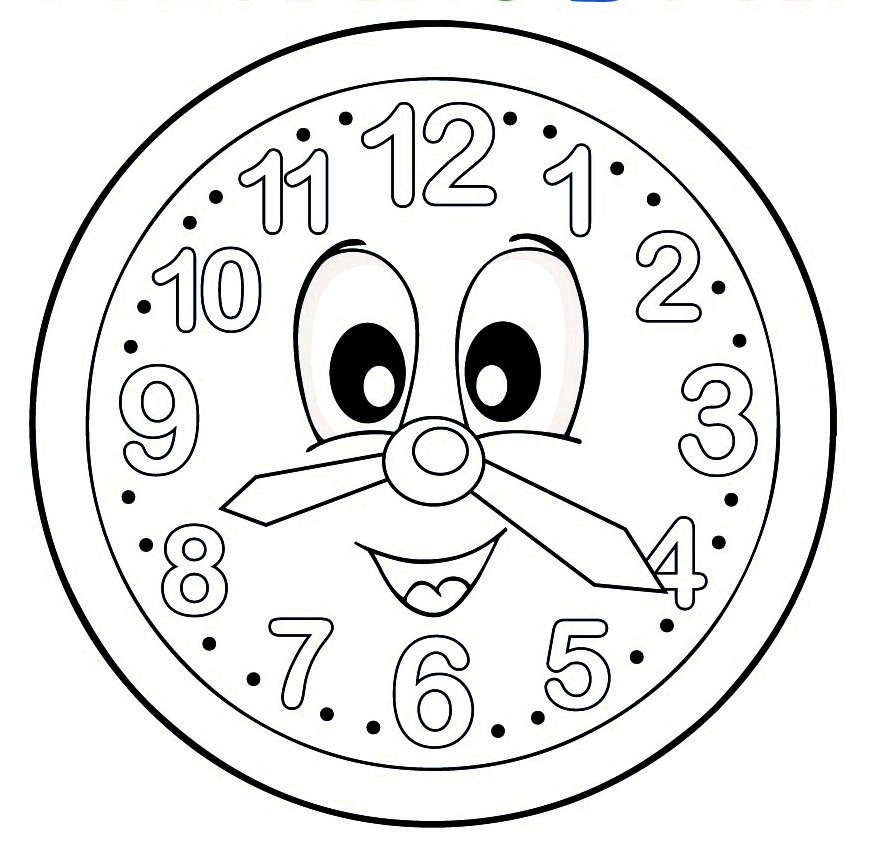 17.SINIF BAŞKANI SEÇELİMEtkinlik Türü:Türkçe ve Drama Etkinliği (Bütünleştirilmiş Büyük Grup Etkinliği)Yaş Grubu   :  KAZANIMLAR VE GÖSTERGELERİDil Gelişimi:Kazanım 8. Dinlediklerini/izlediklerini çeşitli yollarla ifade eder. Göstergeleri: Dinledikleri/izledikleri ile ilgili sorular sorar. Dinledikleri/izledikleri ile ilgili sorulara cevap verir. Dinlediklerini/izlediklerini başkalarına anlatır. Dinlediklerini/izlediklerini resim, müzik, drama, şiir, öykü gibi çeşitli yollarla sergiler.Sosyal Duygusal Gelişimi:Kazanım 6: Kendisinin ve başkalarının haklarını korur.
Göstergeleri:Haklarını söyler. Başkalarının hakları olduğunu söyler.MATERYALLERRenkli kağıtlar, kutu, çalışma sayfaları, kalemlerSÖZCÜKLERSeçme, seçilme, hak, demokrasiKAVRAMLARÖĞRENME SÜRECİÖğretmen çocukları masalara yönlendirir. “İnsan Hakları ve Demokrasi” haftası ile ilgili çalışma sayfası çocuklara dağıtılır. Çalışmalar yönergelere uygun olarak tamamlanır.Ardından öğretmen sınıfta bir başkan seçmeleri gerektiğini söyler. Sınıf başkanının görevlerini anlatır ve çocuklardan kimlerin sınıf başkanı olmak istediğini sorar. Sınıf başkanı olmak isteyenler kendilerine bir renk seçerler.Aynı renklerden küçük kartlar oluşturulur.Kutu ve hazırlanan küçük kartlar sınıfta diğer çocukların göremeyeceği bir yere bırakılır.Çocuklar sırayla seçme hakkını dramatize ederek canlandırırlar ve kutunun başına gidip başkan olmasını istedikleri arkadaşlarına ait rengi kutunun içine atarlar.Kutu tüm çocuklarla birlikte açılır.İçinden çıkan renkli kartlar sayılır.En fazla hangi renk çıktıysa o renge sahip çocuk sınıf başkanı olur.Bu etkinlik temsili olarak da yapılabilir. Sadece sınıf başkanı seçmek için değil de farklı görevler için de çocuklar seçilebilir.DEĞERLENDİRMEEtkinliğimizde neler yaptık?Temsilcimizi nasıl belirledik?Oy kullanmak hoşuna gitti mi?Oy kullanmak neden önemlidir?UYARLAMAGÜNLÜK EĞİTİM AKIŞIOkul Adı        : …………...                                                                                                                                             Tarih            :  13.12.2017Yaş Grubu (Ay) : ……………Öğretmen Adı: ……………GÜNE BAŞLAMA ZAMANI/ OYUN ZAMANIKAHVALTI, TEMİZLİKETKİNLİK ZAMANI“Gece- gündüz” isimli bütünleştirilmiş fen ve oyun etkinliği(etkinlik 18) “Zaman Dilimleri” isimli bütünleştirilmiş Türkçeve okuma yazmaya hazırlık etkinliği(etkinlik 19)“Çilli Horoz” isimli bütünleştirilmiş sanat ve müzik etkinliği (etkinlik 20)GÜNÜ DEĞERLENDİRME ZAMANIEVE GİDİŞ GENEL DEĞERLENDİRME Çocuk açısından:Program açısından:Öğretmen açısından:18. GECE- GÜNDÜZEtkinlik Türü: Fen ve oyun etkinliği( Bütünleştirilmiş büyük grup etkinliği)Yaş Grubu   :  KAZANIMLAR VE GÖSTERGELERİBilişsel Gelişim:Kazanım 1: Nesne/durum/olaya dikkatini verir.
Göstergeleri: Dikkat edilmesi gereken nesne/durum/olaya odaklanır. 
Dikkatini çeken nesne/durum/olaya yönelik sorular sorar.Dil Gelişim:Kazanım 6: Sözcük dağarcığını geliştirir.
Göstergeleri: Dinlediklerinde yeni olan sözcükleri fark eder ve sözcüklerin anlamlarını sorar. Sözcükleri hatırlar ve sözcüklerin anlamını söyler.
Motor Gelişim:Kazanım 5: Müzik ve ritim eşliğinde hareket eder.
Göstergeleri: Müzik ve ritim eşliğinde dans eder. MATERYALLERMum, portakal, hareketli bir müzikSÖZCÜKLERKAVRAMLARGece-gündüz, karanlık-aydınlıkÖĞRENME SÜRECİÇocuklar masalara geçerler. Öğretmen çocuklara bir deney yapacaklarını söylerama bundan önce bir soru soracağını söyler. Çocuklara “geceleri gökyüzünde neler görürüz? Gündüzleri gökyüzünde neler görürüz? Gece hava nasıl olur? Gündüz hava nasıl olur? Peki gece ve gündüz nasıl oluşur?” gibi sorular sorar. Çocuklarla sohbet ortamı oluşturur. Ardından gece ve gündüzün nasıl oluştuğunu bir deneyle öğreneceklerini söyler.   Çocuklara dünyanın güneş etrafında dönen bir gezegen olduğu hatırlatılır. Güneşısı ve ışık kaynağıdır. Dünya döndükçe güneş gören yerler gündüz, görmeyen yerler ise geceyi yaşar.
-Çocuklar masanın etrafına toplanır, öğretmen deney araçlarını gösterir.Mum güneşi, portakal ise dünyayı temsil etmektedir.Portakal mumun etrafında döndürülür.Portakalın mumu gören yüzü aydınlık, görmeyen kısmı ise karanlıktır.Deneyin sonunda yapılanlar hatırlanır. Ardından çocuklarla bir oyun oynanır.“Gece-gündüz” oyununun nasıl oynanacağı anlatılır.Çocuklar halıda ayakta dururlar. Öğretmen hareketli müzik çaldığında gündüz olurve çocuklar hareketli müzikle dans ederler. Müzik kapandığında gece olur. Çocuklar halıya uzanıp uyurlar. Uyurken kafasını kaldırıp gözünü açan çocuk oyundan çıkar. DEĞERLENDİRMEGece ve gündüz nasıl oluşur?Gece hava nasıl olur ve gökyüzünde neler görünür?Gündüz hava nasıl olur ve gökyüzünde neler görünür?Gece- gündüz oyununu sevdin mi?Gece gündüz ile ilgili nasıl etkinlikler yapabiliriz?UYARLAMA19. ZAMANIN DİLİMLERİEtkinlik Türü: Türkçe ve okuma yazmaya hazırlık etkinliği (Bütünleştirilmiş büyük grup etkinliği)Yaş Grubu   :  KAZANIMLAR VE GÖSTERGELERİBilişsel Gelişim :Kazanım 2:Nesne/durum/olayla ilgili tahminde bulunur.
Göstergeleri: Nesne/durum/olayla ilgili tahminini söyler. Tahmini ile gerçek durumu karşılaştırır.Kazanım 18: Zamanla ilgili kavramları açıklar.
Göstergeleri: Olayları oluş zamanına göre sıralar.  Zaman ile ilgili kavramları anlamına uygun şekilde açıklar. Zaman bildiren araçların işlevlerini açıklar.Dil Gelişimi :Kazanım 4: Konuşurken dilbilgisi yapılarını kullanır.
Göstergeleri:Cümle kurarken isim kullanır. Cümle kurarken fiil kullanır.  Cümle kurarken sıfat kullanır. Cümle kurarken bağlaç kullanır.Kazanım 6: Sözcük dağarcığını geliştirir.
Göstergeleri: Dinlediklerinde yeni olan sözcükleri fark eder ve sözcüklerin anlamlarını sorar. Yeni öğrendiği sözcükleri anlamlarına uygun olarak kullanır. Zıt anlamlı sözcükleri kullanır. Motor Gelişimi :Kazanım 4: Küçük kas kullanımı gerektiren hareketleri yapar. 
Göstergeleri: Kalemi doğru tutar.  Kalem kontrolünü sağlar. Çizgileri istenilen nitelikte çizer. MATERYALLERÇalışma sayfaları, kuru boyalarSÖZCÜKLERKAVRAMLARGece-gündüz, karanlık-aydınlık, sabah-öğle-akşamÖĞRENME SÜRECİÖğretmen çocuklardan masalara geçmelerini ister. Bunun için 20’ye kadar sayar ve sayarken gözlerini kapatır. Gözlerini açtığında hazır bekleyen tüm çocuklara teşekkür eder.Çocuklarla “güneş” adlı parmakoyununu oynar.Güneş top gibi yusyuvarlak. (Parmaklarla daire yapılır)Pırıl pırıl ışıkları var (İki elin parmakları açılıp kapanır)İnsanları ısıtır. (Kollar ovuşturulur)Çiçekleri açtırır. (Eller kapalıyken havaya doğru açılır)Gece olunca kaybolur (Açık olan eller kapanır, arkada saklanırParmak oyununun ardından öğretmen çocuklara bazı sorular sorar: “’Sabah mı uyanırız yoksa akşam mı?’’ ‘’Akşam yemeğini gündüz mü yeriz akşam mı?’’ ‘’Uyandıktan sonra ne yaparız (dişleri fırçalamak, saçı taramak…)?’’    Kısa bir soru cevap şeklindeki sohbetin ardından çocuklara kısa bir hikaye okunur. Öğretmen bu hikaye için kukla kullanabilir.“------Ayşe bir sabah erken kalkmış. Önce banyoya gitmiş elini yüzünü yıkamış, tuvaletini yapmış. Sonra odasına dönüp yatağını toplamış, kıyafetlerini giymiş. Kahvaltı yapması için annesi Ayşe’ye seslenmiş: “Haydi kızım kahvaltı hazırrrr!”  Ayşe hemen mutfağa gitmiş. Annesine bugün okulda neler yapacaklarını anlatmış. Annesi merakla onu dinlemiş.Ayşe’nin ardından annesi de ona öğlen neler yapacağını anlatmış. Ayşe’de onu merakla dinlemiş.   Sonra Ayşe okula gitmek için evden annesiyle birlikte çıkmış.-------- “Öğretmen burada hikayeyi bitirir ve çocuklara Ayşe’nin ve annesinin günün belli zaman dilimlerinde neler yapabileceklerini sorar. Çocuklar kuklalarla ( iki kişi karşılıklı Ayşe ve annesi olarak )anne ve kızı konuştururlar. Tüm katılmak isteyen öğrenciler etkinliğe katılır ve etkinlik bir süre böyle devam ettirilir. Ardından öğretmen çocuklardan kalemlerini ve çalışma sayfalarını almalarını ister.  Önce “gece-gündüz” konulu çalışma sayfaları yönergelere uygun olarak tamamlanır. Gece ve gündüzün nasıl oluştuğu hatırlanır.Ardından “karanlık-aydınlık” konulu çalışma sayfaları dağıtılır. Öğretmen çocukların çalışmalarına rehberlik eder.Son olarak” sabah-öğle-akşam” konulu çalışma sayfalarındaki bilmeceler cevaplandırılır.Etkinliğin sonunda çalışma sayfaları toplanır.DEĞERLENDİRMEAyşe ve annesi neler yaptılar?Sen sabah ne yaptın?Akşam ne yapacaksın?Karanlığı mı aydınlığı mı seversin? Neden? Hep gündüz olsa ne olurdu?Hep gece olsa ne olurdu?UYARLAMA20. ÇİLLİ HOROZEtkinlik Türü: Sanat ve müzik etkinliği (Bütünleştirilmiş büyük grup ve bireysel etkinlik)Yaş Grubu   :  KAZANIMLAR VE GÖSTERGELERİMotor Gelişim:Kazanım 4. Küçük kas kullanımı gerektiren hareketleri yapar. Göstergeleri: Malzemeleri keser, yapıştırır,  değişik şekillerde katlar.Kazanım 5. Müzik ve ritim eşliğinde hareket eder.Göstergeleri: Müzik ve ritim eşliğinde dans eder.MATERYALLERElişi kağıdı, makas, pul, yapıştırıcıSÖZCÜKLERDam, avlu, küpeli horozKAVRAMLARSabah-öğle-akşamÖĞRENME SÜRECİÖğretmen “Ben, küçük kaplanım. Taştan taşa atlarım. Etkinliği duyunca, sandalyeye konarım.” tekerlemesini söyleyerek çocukların masalara geçmesini sağlar ve elişi kağıtlarına çizilmiş kalıpları çocuklara vererek kesme ve katlama yöntemiyle “Horoz” yapılmasına rehberlik eder.Etkinlik sırasında öğretmen çocukların arasında gezinir. Gezinirken “ Horozumu kaçırdılar,  Damdan dama    uçurdular, Suyuna da pilav pişirdiler, Gâh bili bilibili bil bil, Gâh bili bil, bil” diyerek şarkı mırıldanır. Daha   sonra çocuklara “Çalışmalarınız bittikten sonra hep birlikte bu şarkıyı müzik aletleriyle birlikte söylemeye ne  dersiniz” der.Katlama yöntemiyle yapılan horozun gözlerine pul ya da düğme yapıştırılır. Tamamlanan çalışma uygun köşede sergilenir ve sınıfın toparlanması için çocuklar yönlendirilir.Öğretmen “Çocuklar biraz önce söylediğim şarkının ismi Horozumu Kaçırdılar. Şimdi bu şarkıyı söyleyeceğiz.” der ve çocukları müzik merkezine yönlendirir.  Öğretmen “Horozumu Kaçırdılar” şarkısını söyler. Çocuklar grup halinde dans ederek şarkıyı tekrar ederler.         Horozumu kaçırdılar                              	Bir gece kalktım         Damdan dama uçurdularAvluya baktım                                                      Suyuna da pilav pişirdiler                      	Aradım, taradım, bağırdım. çağırdım         Bili gah bili gah                                      	Bili gah bili gah         Bili bili gah gah			Bili bili gah gahKüpeli horozum                                      Küpeli horozumKar beyazım                                            Kar beyazımDEĞERLENDİRMESanat etkinliğinde nasıl bir faaliyet yaptık?Horoz etkinliğinde hangi malzemeleri kullandık ve nasıl yaptık?Şarkıyı eğlenceli buldunuz mu? Şarkı eşliğinde dans ederken neler hissettinizUYARLAMAGÜNLÜK EĞİTİM AKIŞIOkul Adı         : …………...                                                                                                                                             Tarih             :  14.12.2017Yaş Grubu (Ay)  : ……………Öğretmen Adı     : ……………GÜNE BAŞLAMA ZAMANI/ OYUN ZAMANIKAHVALTI, TEMİZLİKETKİNLİK ZAMANI•	“Uzayda Yürüyüş” isimli bütünleştirilmiş Türkçe, okuma yazmaya hazırlık ve drama etkinliği(etkinlik 21)•	“Günleri tanıyalım” konulu bütünleştirilmiş Türkçe, oyun ve sanat etkinliği etkinlik 22)GÜNÜ DEĞERLENDİRME ZAMANIEVE GİDİŞ GENEL DEĞERLENDİRMEÇocuk açısından:Program açısından:Öğretmen açısından:21. UZAYDA YÜRÜYÜŞEtkinlik Türü: Türkçe, okuma yazmaya hazırlık ve drama etkinliği (Bütünleştirilmiş büyük grup etkinliğiYaş Grubu   :  KAZANIMLAR VE GÖSTERGELERİDil Gelişimi:Kazanım 5. Dili iletişim amacıyla kullanır. Göstergeleri: Konuşma sırasında göz teması kurar. Jest ve mimikleri anlar. Konuşurken jest ve mimiklerini kullanır.  Konuşmayı başlatır. Konuşmayı sürdürür. Konuşmayı sonlandırır. Konuşmalarında nezaket sözcükleri kullanır. Sohbete katılır. Konuşmak için sırasını bekler. Duygu, düşünce ve hayallerini söyler. Duygu ve düşüncelerinin nedenlerini söyler.Kazanım 8. Dinlediklerini/izlediklerini çeşitli yollarla ifade eder. Göstergeleri: Dinlediklerini/izlediklerini resim, müzik, drama, şiir, öykü gibi çeşitli yollarla sergiler.Motor Gelişim:Kazanım 4: Küçük kas kullanımı gerektiren hareketleri yapar. 
Göstergeleri:Kalemi doğru tutar.  Kalem kontrolünü sağlar. Çizgileri istenilen nitelikte çizer. Bilişsel Gelişim:Kazanım 2. Nesne/durum/olayla ilgili tahminde bulunur. Göstergeleri: İpuçlarını birleştirerek tahminini söyler. Gerçek durumu inceler. Tahmini ile gerçek durumu karşılaştırır.MATERYALLERAlüminyum folyo, kuklalar, çalışma sayfaLArı, kuru boyalarSÖZCÜKLERAy, saat, takvim, gökyüzü, dünya, astronot, bilim, uzay, yıldızKAVRAMLARGece-gündüz, sabah-öğle-akşam, önce-şimdi-sonraÖĞRENME SÜRECİÖğretmen “Ben, küçük kaplanım. Taştan taşa atlarım. Etkinliği duyunca, sandalyeye konarım.” tekerlemesini söyleyerek çocukların masalara geçmesini sağlar.Tepe ortasında                                      Benim bir ağacım var,Gümüş tepsi (Ay)Her gün bir yaprak döker (Takvim)Benim adım iki hece                             Mavi bir çarşafım varÇalışırım gündüz-gece (Saat)Bütün dünyayı kaplar. (Gökyüzü)Bilmecelerden sonra öğretmen çocuklara “AYDA HAYAT VAR MI?” isimli hikayeyi kuklalar yardımıyla anlatır. AYDA HAYAT VAR MI?Ayberk’in babası uzay, bilim araştırma merkezinde astronot olarak çalışıyordu. Ayda hayat araştırması için Ay’a gidecek ekibin içinde Ayberk’in babası da vardı. Astronot Ahmet Bey, oğlu Ayberk ve eşiyle vedalaştıktan sonra uzay gemisine bindi. Gemi uzaya fırlatıldığında Ayberk, “Keşke ben de o geminin içinde olsaydım!”diye düşündü. Ayı çok merak ediyordu. Üstelik babasını daha şimdiden özlemişti bile. Bir kaç gün sonra Ayberk ve annesi tekrar araştırma merkezine geldiler. Ayberk gördüklerine inanamıyordu. Bilgisayar ekranında babası ve ekip arkadaşları vardı. Ellerindeki bilgileri merkeze bildiriyorlardı. Görevlilerden biri Ayberk’e: Babana merhaba demek ister misin? dedi.Ayberk:  Merhaba babacığım!...Babası:  Merhaba sevgili oğlum... Nasılsın?Ayberk:  İyiyim babacığım. Bak annem de burada.Babası: Ben ve arkadaşlarım iyiyiz. Ay’da geceleri çok soğuk biraz üşüyoruz.Ayberk: Babacığım Ay mı güzel, Dünya mı?Babası: Tabii ki dünya güzel oğlum. Buradan harika görünüyor. Kocaman bir mavi topa benziyor. Ormanlar yeşil, dağlar kahverengi... Fotoğraflarını çektim gelince göstereceğim.Ayberk: Babacığım neden yavaş yürüyorsun?Babası: Burada yer çekimi kuvveti dünyadakinden daha az o nedenle uçar gibi yürüyoruz.Ayberk: Peki sırtındaki tüp?Babası: Oksijen tüpü. Ay’da oksijen yok. Görüyorsun ya oğlum. Ay yaşanacak yer değil. En güzel gezegen Dünya; çünkü orda hayat var. Dünya’yı çok özledim. Havasını, suyunu, mis kokulu çiçeklerini ve annenin yemeklerini ...Annesi:  Ne zaman döneceksiniz?Babası: İletişim uydusunu bugün yerleştireceğiz. Ay’da yaşama dair hiç bir iz yok. Sanırım görev kısa zamanda sona erecek. Öyle değil mi, başkanım?Başkan: Evet, Ahmet Bey yarın dönüyorsunuz. Görüşmek üzere.Ahmet Bey: Görüşürüz başkan!Ayberk:Baba gelirken bana ne getireceksin?Babası, “Yıldızları toplayıp getireceğim.” deyince merkezdeki herkes güldü. Uzaydan da gülme sesleri geliyordu. Ayberk’te güldü, babasına el salladı.Hikayeden sonra çocuklara rol dağılımı yapıldıktan sonra çocuklardan hikayeyi canlandırmaları istenir veya resmini yaparlar.Çalışmanın ardından çocuklar evden getirdikleri alüminyum folyoları açarlar ve çocukların vücutları alüminyum folyolar ile sarılır. Öğretmen “uzayda gezinen astronotlar olacaklarını” söyler. Öğretmenin komutlarıyla oyun başlar:_Tüm astronotlar uzay gemilerine binsin uçmak için hazırlanıyoruz!_Uzay gemilerimiz yavaşça hareketleniyor ve yukarı doğru çıkıyor._oooo işte uzaydayız. Aman Allahım o da ne! Ayaklarımız yere değmiyor uçuyor muyuz ne? (Tüm çocuklar yavaşça uçuyormuş gibi yapar.)_Haydi gemiden çıkıp uzayı inceleyelim. ( Bu sırada tüm çocuklarla sohbet şeklinde uzayda geziniyormuş öykünmesi yapılır. Çevredeki gezegenler incelenir.)_uuuuuv çok ilginçmiş bu uzay! Artık dönme zamanımız geldi çocuklar haydi gemilere!_Dünyaya iniyoruz şimdi. Sizce Dünyada hangi zaman diliminde olabiliriz? Sabah mı, akşam mı, gece mi, gündüz mü…..?Oyun öğretmenin farklı yönergeleriyle de devam edebilir. Çocuklar da yönlendirebilirler. Ardından değerlendirme sorularına geçilir.Etkinliğin sonundan çocuklar masalara geçerler ve “farklı düşün” çalışma sayfalarındaki astronot ile ilgili sorulara beyin fırtınası yöntemiyle cevap verirler ve değişik bir astronot kıyafeti tasarlarlar.Ardından “önce-şimdi-sonra” kavram konulu çalışma sayfaları yönergelere uygun olarak tamamlanır.Son olarak “takvim” konulu çalışma sayfaları yönergelere uygun olarak tamamlanır. Öğretmen çalışmalara rehberlik eder.DEĞERLENDİRMEBilmeceleri tahmin etmek zor oldu mu?Bilmeceler ne ile ilgiliydi?Dinlediğiniz hikayenin ismini hatırlıyor musunuz?Hikayede Ayberk’in babasının görevi neydi? Ayberk’in babası nereye gitti?Ayberk’in babası ayda neden yavaş yürüyordu?Ayberk’in babası sırtında neden oksijen tüpü taşıyordu?Ayda mı hayat daha güzel dünyada mı sence?Astronot olmak hoşuna gitti mi?Astronotlar ne yapar?Oyunda zorlandığın kısımlar oldu mu?En çok hangi bölüm hoşuna gitti?Bir astronot olsan hangi gezegene gitmek istersin?Astronotlarla ilgili başka nasıl etkinlik yapabiliriz?Uzay da gece veya gündüz var mıdır?AİLE KATILIMIAilelere evlerinde çocuklarıyla birlikte “dünya ve gezegenler “ konulu bir resim yapıp çocuklarından hikaye anlatması istenir. UYARLAMA22. GÜNLERİ TANIYALIMEtkinlik Türü: Türkçe, oyun ve sanat etkinliği(Bütünleştirilmiş bireysel ve büyük grup etkinliği)Yaş Grubu   :  KAZANIMLAR VE GÖSTERGELERİDil Gelişimi:Kazanım 5. Dili iletişim amacıyla kullanır.Göstergeleri:Konuşma sırasında göz teması kurar. Jest ve mimikleri anlar. Konuşurken jest ve mimiklerini kullanır.  Konuşmayı başlatır. Konuşmayı sürdürür. Konuşmayı sonlandırır. Konuşmalarında nezaket sözcükleri kullanır. Sohbete katılır. Konuşmak için sırasını bekler. Duygu, düşünce ve hayallerini söyler. Duygu ve düşüncelerinin nedenlerini söyler.Kazanım 6. Sözcük dağarcığını geliştirir.Göstergeleri:Dinlediklerinde yeni olan sözcükleri fark eder ve sözcüklerin anlamlarını sorar. Sözcükleri hatırlar ve sözcüklerin anlamını söyler. Yeni öğrendiği sözcükleri anlamlarına uygun olarak kullanır. Zıt anlamlı, eş anlamlı ve eş sesli sözcükleri kullanır.Kazanım7. Dinlediklerinin/izlediklerinin anlamını kavrar. Göstergeleri:Sözel yönergeleri yerine getirir. Dinlediklerini/izlediklerini açıklar. Dinledikleri/izledikleri hakkında yorum yapar.Bilişsel Gelişim:Kazanım 18. Zamanla ilgili kavramları açıklar. Göstergeleri:Olayları oluş zamanına göre sıralar. Zaman ile ilgili kavramları anlamına uygun şekilde açıklar. Zaman bildiren araçların işlevlerini açıklar.MATERYALLEREtkinlik sayfaları, boyalar, tefSÖZCÜKLERKAVRAMLARÖĞRENME SÜRECİÇocuklarla dün-bugün-yarın kavramları ile ilgili sohbet edilir. Çocuklara dün ve bugün neler yaptıkları, yarın neler yapacakları sorulur. Dergi ve gazetelerden kesilen günlük yaşamla ilgili çeşitli olayları içeren resimler hakkında konuşulur. Çocukların seçtikleri resimlerde gördüklerini anlatmalarına yardımcı olmak için aşağıdakine benzer sorular sorulabilir:Resimde neler görüyorsun?Önce ne olmuş? Sonra ne olacak?Resimde görülen olay günün hangi zamanına ait?Olay nerede gerçekleşiyor olabilir?Bu olaya benzer bir durum yaşadın mı? Vb. Çocukların mümkün olduğunca birbirlerinden etkilenmeden kendi duygu ve düşüncelerini ifade etmelerine dikkat edilir.Ardından “Bugün Günlerden Ne?” adlı hikâye çocuklara kuklalar ile anlatılır. BUGÜN GÜNLERDEN NE?Bugün günlerden pazartesi. Sabah erkenden uyandık. Anneme, babama “günaydın” dedim. Onlarda günaydın Can dediler. Hep birlikte hazırlanmaya başladık. Çünkü benim okula, annemle babamınsa işe yetişmeleri gerekiyordu. Elimi yüzümüzü yıkadım. Annemle babam harika bir kahvaltı hazırlamış. Birlikte yedik. Biraz sonra okul servisim geldi. Annemle babam beni öperek servise bindirdiler.Annem: Kendine iyi bak Can.Babam: Öğretmenlerinin sözünü dinle, onları üzme, dedi.Birbirimize el salladık. Haftanın 5 günü böyle geçiyor. Pazartesi, salı, çarşamba, perşembe, cuma. Ama hafta sonu!..Cumartesi, pazar tatil günleri. O zaman ailece gezip eğleniyoruz. Birbirimize zaman ayırıyoruz. Dedemlere, ninemlere gidiyoruz. Bazen onlara okulda öğrendiğim şiirleri şarkıları söylüyorum. Çok mutlu oluyorlar, beni alkışlıyorlar. Bazen de oyunlar oynuyoruz. Bu hafta sonu tombalada oynadık.Oyunu kim kazandı biliyor musunuz?...Ben kazandım. Yalnızca bunlar değil tabi. Hafta sonu annem tırnaklarımı keser, banyo yaparım. Ev işlerinde annemle babama yardım ederim. Pazartesi sabahı okula geldiğimde, okulumu ne kadar özlediğimi anlıyorum. Öğretmenime ve arkadaşlarıma “günaydın” diyerek selam veriyorum. Öğretmenimin, “günaydın Can!” diyerek yanağımı öpmesi çok hoşuma gidiyor. İşte böyle arkadaşlar, bir haftada 7 gün olması çok hoşuma gidiyor. Ama, ben her günü seviyorum. Çünkü her gün yeni şeyler öğreniyorum. Çok eğleniyorum. Şimdi söyleyin bakalım. Siz en çok hangi günü seviyorsunuz?  “Pazartesi, salı, çarşamba, perşembe, cuma, cumartesi, pazar.”Öğretmen, çocukların en çok hangi günü sevdiğini ve nedenlerini dinler.Daha sonra öğretmen “Biz çalışkan arılarız. Vızır vızır vızırdarız. Zamanı gelince oyuna geçeriz.”diyerek çocukları masalara alır ve “NE YAPTIK?”isimli oyunun kurallarını anlatır.Öğretmen dün kavramının geçmiş, yaşanmış gün olduğunu; bugünün içinde bulunduğumuz gün; yarının ise uyuyup uyandığımız zaman gelecek gün olduğunun bilgisini verir. Öğretmen çeşitli aralıklarla yere üç çizgi çizer. Bir bölüm dün, bir bölüm bugün ve bir bölüm de yarın olur. Çocuklar çizginin başında yan yana dururlar. Öğretmen tefi çalmaya başlar. Çocuklar her tef çalışında bir çizginin üzerinden atlarlar. Öğretmen tefi bıraktığında çocuklar hangi bölmedeyse o bölüme uygun bir cümle kurarlar. 

”Dün okulda … yaptık.” 
”Bugün okulda … yaptık.” 
”Yarın okulda … yapacağız.” 

Yanlış cümle kuran çocuk yanar. Etkinlik çocukların ilgisi doğrultusunda devam eder.Ardından çocuklara “takvim” konulu sanat etkinliği sayfaları (EK 4) dağıtılır.Takvimin üstüne çocuklar diledikleri gibi bir resim yaparlar ve pastel boyalarla boyarlar. Takvim incelenir. Bitirilen çalışmalar panoda sergilenir.DEĞERLENDİRMEHikayemizin ismini hatırlıyor musunuz?Günleri hatırlıyor musunuz? İş ve okul hangi günlerden oluyordu?Hafta sonu tatil günleri nelerdi?Can hafta sonu neler yapıyordu?Sizin hafta sonunuz nasıl geçiyordu?Dün, bugün ya da yarın ile ilgili oynadığımız oyun hoşunuza gitti mi?Evinizde takvim var mı? Hangi çeşit takvim var?UYARLAMAEk 4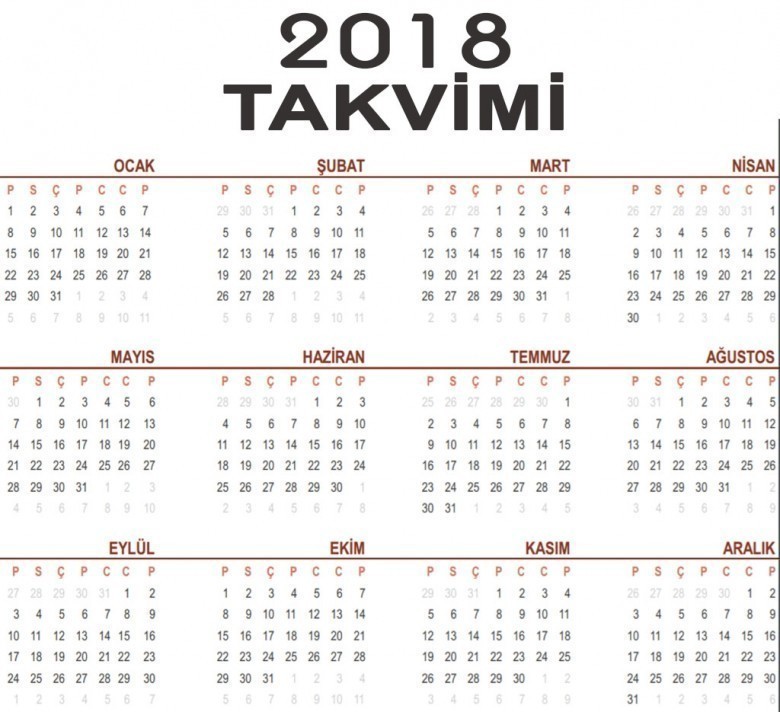 ,GÜNLÜK EĞİTİM AKIŞIOkul Adı         : …………...                                                                                                                                             Tarih             :  15.12.2017Yaş Grubu (Ay)  : ……………Öğretmen Adı     : ……………GÜNE BAŞLAMA ZAMANI/ OYUN ZAMANIKAHVALTI, TEMİZLİKETKİNLİK ZAMANI•”Alper’in Rüyası” isimli bütünleştirilmiş Türkçe ve okuma yazmaya hazırlık etkinliği(etkinlik 23) “ Patates baskısı yapıyoruz” isimli sanat etkinliği(etkinlik 24)GÜNÜ DEĞERLENDİRME ZAMANIEVE GİDİŞ GENEL DEĞERLENDİRMEÇocuk açısından:Program açısından:Öğretmen açısından:23.ALPER’İN RÜYASIEtkinlik Türü: Türkçe ve okuma yazmaya hazırlık etkinliği (Bütünleştirilmiş büyük grup etkinliği)Yaş Grubu   :  KAZANIMLAR VE GÖSTERGELERİBilişsel Gelişim :Kazanım 3: Algıladıklarını hatırlar.
Göstergeleri:Nesne/durum/olayı bir süre sonra yeniden söyler. Dil Gelişimi :Kazanım 6: Sözcük dağarcığını geliştirir.
Göstergeleri:Zıt anlamlı sözcükleri kullanır. Kazanım 8: Dinledikleri/izlediklerini çeşitli yollarla ifade eder.
Göstergeleri:Dinledikleri/izledikleri ile ilgili sorular sorar.   Dinledikleri/izledikleri ile ilgili sorulara cevap verir.Motor Gelişim :Kazanım 4: Küçük kas kullanımı gerektiren hareketleri yapar. 
Göstergeleri:Kalemi doğru tutar. Kalem kontrolünü sağlar.  Çizgileri istenilen nitelikte çizer.MATERYALLERÇalışma sayfaları, kalemler, bilgisayarSÖZCÜKLERKAVRAMLARKare, yeşil, mor, 5 sayısı, gece-gündüz, önce-şimdi-sonra, dün-bugün-yarınÖĞRENME SÜRECİÖğretmen çocuklara masalara oturtur. Çocuklar otururken önceden öğrenilen tekerlemelerden söylenir. Çocuklar masadayken öğretmen yeni bir tekerleme öğreneceklerini söyler. “Ebe ebe nerede
Su doldurur derede
Dere boyu çalılık
Şu ebe de ne alık
Ebe suya dalamaz
Arasa da bulamaz
Ene nene dostum
Ben sana küstümArmudu kestimTavana astımPat dedi düştüKargalar uçtu. “ tekerlemesi birkaç kez söylenir.Ardından öğretmen “ALPER’İN RÜYASI” isimli hikayeyi bilgisayardan açar ve çocuklarla birlikte hikayeyi dinlerler. Hikayenin ardından soru cevap şeklinde sohbet edilir. Ardından hikayedeki boşkalan yerlerin soruları çocuklar tarafından cevaplanır ve tamamlanır. Öğretmen rehberlik eder. Ardından “tekrarlama” sayfaları yapılır. Bugüne kadar öğrenilen kavramlar tekrar edilir.DEĞERLENDİRME					Hikayede neler anlatılıyordu?Sen Alper’in yerinde olsaydın ne yapardın?Rüya görüyor musun? En son gördüğün rüyayı hatırlıyor musun?Tekrarlama sayfasındaki çalışmaları sevdin mi? Seni zorlayan yerler oldu mu? UYARLAMA24.PATATES BASKISI YAPIYORUZEtkinlik Türü: Sanat etkinliği (Bireysel etkinlik)Yaş Grubu   :  KAZANIM GÖSTERGELERMotor Gelişim:Kazanım 4. Küçük kas kullanımı gerektiren hareketleri yapar. Göstergeleri: Değişik malzemeler kullanarak resim yapar. Malzemelere araç kullanarak şekil verir.MATERYALLERSuluboya, fırça, A4 resim kağıdı, su, boya önlüğü, patatesSÖZCÜKLERBaskıKAVRAMLARÖĞRENME SÜRECİÖğretmen masalara geçen çocuklara patates baskısı yapmaları için hazırlanmış olan patates kalıplarını, resim kağıtlarını ve sulu boyalarını verir.Öğretmen “Çocuklar sizce bu patateslerle ne yapacağız?” der ve çocukların cevaplarını dinler. Daha sonra “Evet çocuklar bu patateslere suluboya ile boyayarak baskı çalışması yapacağız. Şimdi önlüklerimizi giyelim ve çalışmamıza başlayalım.” der.Su kaplarını da dağıtan öğretmen çocukların çalışmalarına rehberlik eder.Bitirilen çalışmalar öğretmen tarafından toplanarak panoya asılır.DEĞERLENDİRMEHangi malzemeleri kullanarak resim yaptık?Patates baskısı daha önce hiç yaptınız mı?Baskı yaparak ne oluşturdunuz?Baskı yaparken hangi renkleri kullandınız?AİLE KATILIMIBir gün önce ailelerden bir adet patates göndermeleri istenir.UYARLAMAGÜNLÜK EĞİTİM AKIŞIOkul Adı         : …………...                                                                                                                                             Tarih             :  18.12.2017Yaş Grubu (Ay)  : ……………Öğretmen Adı     : ……………GÜNE BAŞLAMA ZAMANI/ OYUN ZAMANIKAHVALTI, TEMİZLİKETKİNLİK ZAMANI•”Meyveler” isimli bütünleştirilmiş Türkçe, matematik ve sanat etkinliği	(etkinlik 25) “Türk malları ve tutumluluk” isimli bütünleştirilmiş müzik ve sanat etkinliği (etkinlik 26)GÜNÜ DEĞERLENDİRME ZAMANIEVE GİDİŞ GENEL DEĞERLENDİRMEÇocuk açısından:Program açısından:Öğretmen açısından:25.MEYVELEREtkinlik Türü: Türkçe, matematik ve sanat etkinliği(Bütünleştirilmiş bireysel ve büyük grup etkinliği)Yaş Grubu   :  KAZANIMLAR VE GÖSTERGELERİBilişsel Gelişim:Kazanım 1: Nesne/durum/olaya dikkatini verir.
Göstergeleri:Dikkat edilmesi gereken nesne/durum/olaya odaklanır. Kazanım 6: Nesne ya da varlıkları özelliklerine göre eşleştirir.
Göstergeleri:Nesne/varlıkları gölgeleri ya da resimleri ile eşleştirir.Kazanım 20: Nesne/sembollerle grafik hazırlar.
Göstergeleri:Nesneleri kullanarak grafik oluşturur. Dil Gelişimi :Kazanım 5: Dili iletişim amacıyla kullanır.
Göstergeleri:Sohbete katılır.  Konuşmak için sırasını bekler.Motor Gelişimi :Kazanım 4: Küçük kas kullanımı gerektiren hareketleri yapar. 
Göstergeleri: Malzemeleri yapıştırır.  Malzemeleri değişik şekillerde katlar. Nesneleri yeni şekiller oluşturacak biçimde bir araya getirir. Kalemi doğru tutar.  Kalem kontrolünü sağlar.
Çizgileri istenilen nitelikte çizer.MATERYALLERÇalışma sayfaları, kalemler, makas, yapıştırıcıSÖZCÜKLERmeyveKAVRAMLARÖĞRENME SÜRECİÖğretmen “Ben, küçük kaplanım. Taştan taşa atlarım. Etkinliği duyunca, sandalyeye konarım.” tekerlemesini söyleyerek çocukların masalara geçmesini sağlar.Öğretmen meyvelerle ilgili bir parmak oyunu oynatır.Meyveler durmuş yana(parmaklar açılır yanyana getirilir)
Yiyeyim diye beni bekler(parmakla hafifçe göğsüne dokunur)
Elma ne güzelde yıkanmış(yıkanma hareketi yapılır)
Portakala yan bakar(vücut hareket ettirilerek kıskandırma hareketi yapılır)
Şeftali ellerini çırpar(iki el birbirine vurulur)
Hadi beni al diye
Hiç biri beni kandıramaz(başla hayır işareti yapılır)
İki gözüm canım kiraz(iki elin parmakları aşağıya doğru sallanır.)Çocuklara “gölgesini bulalım” konulu çalışma sayfaları dağıtılır. Gölgeler kesilerek doğru meyvelerin yanına yapıştırılır.“Meyvelerin faydaları” çalışma sayfasında meyvelerin yararları öğrenilir. Sorulara cevap verilir. öğretmen rehberlik eder.Ardından “sudoku” çalışmasın meyvelerin yerleri kuralına göre dikkatlice bulunur ve meyveler yapıştırılır. “Grafik” çalışması ile sayılan meyvelerin sayıları kadar kutulara x işaretleri koyulur.Çalışma sayfalarının ardından çocuklarla meyvelerle ilgili sohbet edilir. Meyvelerin yararlarından bahsedilir. Çocuklara en çok sevdikleri meyveler sorulur. Sınıf düzenlenir ve sanat etkinliğine geçilir.Çocuklara “meyve adam-kadın” sanat etkinliği sayfaları dağıtılır. Çocuklar yönergelere uygun olarak meyveleri keserler. Diğer sayfada ise bu meyveleri bir araya getirip meyve adam-kadın oluştururlar.Adamın veya kadının gözleri dudakları vb. yapıldıktan sonra çalışmalar panoda sergilenir.Sınıf toplanır ve diğer etkinliğe geçilir.DEĞERLENDİRMEMeyvelerle ilgili neler yaptık?Hangi meyveleri çok seversin?Çalışmalardan zorlandığın oldu mu?Meyvelerle ilgili başka nasıl etkinlikler yapabiliriz?UYARLAMA26.TÜRK MALLARI VE TUTUMLULUKEtkinlik Türü:Müzik ve Türkçe etkinliği (Bütünleştirilmiş bireysel etkinlik)Yaş Grubu   :  KAZANIM VE GÖSTERGELERDil Gelişimi:Kazanım 2. Sesini uygun kullanır. Göstergeleri:Konuşurken/şarkı söylerken nefesini doğru kullanır. Konuşurken/şarkı söylerken sesinin tonunu, hızını ve şiddetini ayarlar.Kazanım 8. Dinlediklerini/izlediklerini çeşitli yollarla ifade eder. Göstergeleri: Dinledikleri/izledikleri ile ilgili sorulara cevap verir. Dinlediklerini/izlediklerini başkalarına anlatır. Dinlediklerini/izlediklerini resim, müzik, drama, şiir, öykü gibi çeşitli yollarla sergiler.Motor Gelişimi:Kazanım 4. Küçük kas kullanımı gerektiren hareketleri yapar. Göstergeleri: Nesneleri yeni şekiller oluşturacak biçimde bir araya getirir. Malzemeleri keser, yapıştırır,  değişik şekillerde katlar.Kazanım 5. Müzik ve ritim eşliğinde hareket eder. Göstergeleri: Bedenini, nesneleri ve vurmalı çalgıları kullanarak ritim çalışması yapar. Müzik ve ritim eşliğinde dans eder.MATERYALLERBilgisayar, müzik aletleriSÖZCÜKLERTürk, yerli malı, tutumlulukKAVRAMLARÖĞRENME SÜRECİÖğretmen, “Biz çalışkan kaplanlarız. Kükreriz, zıplarız.  Müzik zamanı şarkılar söyleriz.” diyerek çocukları masalara yönlendirir.Öğretmen “YERLİ MALI” isimli şarkıyı öğreneceklerini söyler. Çocuklarla şarkı ritim aletleriyle bir kaç kez tekrar edilir. Yerli malı yiyelim, yerli malı loyloy.Yerli malı giyelim, haydi arkadaş.Yerli malı alalım, yerli malı loyloy. Yerli malı satalım, haydi arkadaş.Yerli malı tüketelim, haydi arkadaş.Yerli malı üretelim, yerli malı loyloy.Ardından bir şiir okunur.YERLİ MALIYerli malı yiyelim,              Yerli malı dururken                      Yerli yemiş yiyelim,Yerli malı giyelim.              Yabancıya yok para.                     Yanağımız al olsun.Ondan bize fayda var,          Eğer paran çok ise,                       Emeğimiz paramız,Yaşasın yerli mallar.            Al hemen bir kumbara.                Gene bize mal olsunFahrünnisa ELMALIÖğretmen hikaye köşesine geçen çocuklara “Yerli malı nasıl kullanmalıyız? Cevabını merak ediyor musunuz? Bilgin kuklamızdan dinlemek ister misiniz?” der ve kukla ile anlatım başlar.YERLI MALI KULLANMALI Yurdumuz Türkiye, doğal kaynaklar bakımından oldukça zengindir. Havasıyla suyuyla, denizleri, dağları, ormanları ve ovalarıyla yaşamamıza renk katar. Yurdumuzun bereketli topraklarından bir çok ürünler elde edilir. Karadeniz bölgesi yeşiliyle ünlüdür. En güzel çay ve fındık orada yetişir. Akdeniz bölgesi narenciyesiyle ünlüdür. En güzel portakal, mandalina, limon orada yetişir. İç Anadolu Bölgesi; patatesi, havucu, armudu, üzümü ile meşhurdur. Doğu Anadolu topraklarından çanak çömlek yapılır. Bakır, gümüş gibi maden yatakları ile zengindir. Buğdayı, pancarı, elması, kayısısı ile meşhurdur. Güneydoğu’nun yaylaları, otlakları, hayvancılık yapmaya müsaittir. Topraklarında değerli madenler bulunur. Marmara bölgesinde fabrikalar çoktur. Üretim ve çalışan insanlar daha fazladır. Topraklarından bir yıl içinde birkaç kez ürün elde edilir. Her türlü yeşil sebze yetişir. Şeftalisi, narı, zeytinleri ile ünlüdür.Ülkemizde her türlü yiyecek, giyecek, eşya üretilir. Önemli olan bunların değerini bilmek, ülkemizin mallarını kullanmak. Ülkemizin mallarını alırsak, paramız kendi ülkemizde kalır. Dış ülkeden aldığımız malların parası dışarıya kâr sağlar. O nedenle kendi ülkemizin mallarını kullanmalıyız ki ülkemiz kalkınsın. Kazanan biz olalım.Çocuklarla kuklanın anlattıkları hakkında sohbet edilir. Değerlendirme soruları sorularak cevapları dinlenir.DEĞERLENDİRMEYerli malı ne demek? Neden önemlidir?Hangi çalışmaları yaptık?Yerli malı şarkısını sevdin mi?Kendi ülkemizin malını kullanmazsak neler olabilir?Hikayeyle ilgili neler hatırlıyorsun?UYARLAMAGÜNLÜK EĞİTİM AKIŞIOkul Adı         : …………...      Tarih             :  19.12.2017Yaş Grubu (Ay)  : ……………Öğretmen Adı     : ……………GÜNE BAŞLAMA ZAMANI/ OYUN ZAMANIKAHVALTI, TEMİZLİKETKİNLİK ZAMANI•“Sebzeler” isimli bütünleştirilmiş Türkçe, okuma yazmaya hazırlık ve sanat etkinliği(etkinlik 27)•”Meyve-sebze” isimli müzik etkinliği(etkinlik 28)“Çok Gülelim” isimli oyun etkinliği(etkinlik 29)GÜNÜ DEĞERLENDİRME ZAMANIEVE GİDİŞ GENEL DEĞERLENDİRMEÇocuk açısından:Program açısından:Öğretmen açısından:27.SEBZELEREtkinlik Türü:Türkçe, okuma yazmaya hazırlık ve sanat etkinliği (Bütünleştirilmiş büyük grup ve bireysel etkinlik)Yaş Grubu   :  KAZANIM VE GÖSTERGELERBilişsel Gelişim :Kazanım 1: Nesne/durum/olaya dikkatini verir.
Göstergeleri:Dikkat edilmesi gereken nesne/durum/olaya odaklanır. Dil Gelişimi :Kazanım 5: Dili iletişim amacıyla kullanır.
Göstergeleri: Sohbete katılır.  Konuşmak için sırasını bekler.Öz Bakım Becerileri :Kazanım 4: Yeterli ve dengeli beslenir. 
Göstergeleri:Sağlığı olumsuz etkileyen yiyecekleri ve içecekleri yemekten/içmekten kaçınır. Motor Gelişim :
Kazanım 4: Küçük kas kullanımı gerektiren hareketleri yapar. 
Göstergeleri:Malzemeleri keser.  Malzemeleri yapıştırır. Değişik malzemeler kullanarak resim yapar. Nesneleri sıkar . Kalemi doğru tutar. Çizgileri istenilen nitelikte çizer.
MATERYALLERÇalışma sayfaları, kalemler, makas, yapıştırıcı, kullanılmış eski kağıtlar.SÖZCÜKLERKAVRAMLARÖĞRENME SÜRECİÖğretmen “Ben, küçük kaplanım. Taştan taşa atlarım. Etkinliği duyunca, sandalyeye konarım.” tekerlemesini söyleyerek çocukların masalara geçmesini sağlar.Çocuklara bilmeceler sorulur.Kat kat çiçek,                                                        Alçacık boyu var,
Yemeği yenecek. (Karnabahar)                          Mor kadifeden donu var. (Patlıcan)
 Dal üstünde al yanaklı oğlan. (Elma)                  Bir yanı beyaz,Salkımda tane tane,                                               Bir yanı al,Tadı da pek şahane. (Üzüm)                                 Tadı bal. (Şeftali)
Bir bacağım var,                                                    
 Bir de şapkam. (Mantar)                                      Küçücük fıçıcık,
                                                                                İçi dolu turşucuk. (Limon)Çocuklarla sağlığımıza dikkat etmemiz ve hastalıklardan korunmamız için neler yapmamız gerektiği tartışılır.Daha sonra öğretmen çocuklara önceden hazırladığı besin kartlarını göstererek vitamin,  protein,  karbonhidratların önemini açıklar ve bunların karşılaştırmalarını yapar.Besinler ve ÖzellikleriÇocuklara çeşitli besin gruplarına ait flaş kartlar gösterilerek dengeli beslenmenin önemi ve gerekliliği ile ilgili sohbet edilir. Çocuklara patates, pirinç, makarna, ekmek ve şekerli yiyeceklerin bize enerji verdiği, Süt, peynir, yoğurdun dişlerimizi ve kemiklerimizi güçlendirdiği,Et, balık, yumurtanın gelişmemizi sağladığı ve hastalandığımızda iyileşmemize yardımcı olduğu,Meyve sebzelerde bulunan vitaminlerin vücudumuzun iyi çalışması için gerekli olduğu, Suyun ise vücudumuzu nemlendirdiği, kanın vücudumuzda dolaşmasını sağladığı açıklanır.Çocuklarla bu bilgilerden sonra hangi yiyecekleri yememiz, hangi yiyecekleri ise az yememiz ya da yemememiz gerektiği ile ilgili konuşulur ve çocuklardan da bildiklerini anlatmaları istenir. Ardından çocuklara bildikleri sebzelerin isimleri sorulur. En sevdikleri sebzeler sorulur.Çocuklara önce “dikkat-görsel algılama” konulu çalışma sayfaları dağıtılır. Çalışmalar öğretmen rehberliğinde tamamlanır.Ardından “sebzelerin yararları” konulu çalışma sayfaları yapılır ve işaretler cümlelerin doğruluğuna göre işaretlenir.  Son olarak “sebzeler-domino” konulu çalışma sayfaları tamamlanır. Öğretmen çalışmalara rehberlik eder.Çalışmaların ardından sınıf düzenlenir ve diğer çalışmaya geçilir.“Karnabahar” sanat etkinliği sayfaları dağıtılır.Sayfadaki etkinlik parçaları kesilir. Karnabaharın yüzü tamamlanır.Müsvedde kağıtlar buruşturulup top gibi yapılarak karnabaharın kafası yapılır.Tamamlanan çalışmalar panoda sergilenir.DEĞERLENDİRMEHangi çalışmaları yaptık?Zorlandığın çalışmalar oldu mu?Sebzelerin yararları nelerdir?Hangi sebzeleri daha çok seviyorsun? Neden? Sebzelerle ilgili başka nasıl çalışmalar yapabiliriz?UYARLAMA28. MEYVE SEBZEEtkinlik Türü: Müzik etkinliği (Büyük grup etkinliği)Yaş Grubu   :  KAZANIMLAR VE GÖSTERGELERİDil Gelişimi:Kazanım 1: Sesleri ayırt eder.
Göstergeleri: Verilen sese benzer sesler çıkarır.Kazanım 2: Sesini uygun kullanır. 
Göstergeleri:  Konuşurken/şarkı söylerken nefesini doğru kullanır. Konuşurken/şarkı söylerken sesinin tonunu ayarlar. Konuşurken/şarkı söylerken sesinin hızını ayarlar. . Konuşurken/şarkı söylerken sesinin şiddetini ayarlar.Motor Gelişim:Kazanım 5: Müzik ve ritim eşliğinde hareket eder.
Göstergeleri: Bedenini kullanarak ritim çalışması yapar.MATERYALLERSÖZCÜKLERKAVRAMLARÖĞRENME SÜRECİÇocuklar öğretmenin yönlendirmesiyle müzik merkezine giderler. Öğretmen yeni bir şarkı öğreneceklerini söyler. Önce ses açma çalışmaları yaparlar.Ağız açık olarak, köpeklerin nefes alışına benzer şekilde kesik kesik nefes alınır.Çiçek koklarmış gibi derin bir nefes alınır.Balon şişirilir. Balon yoksa hayali bir balon şişirilir.Üfleme hareketi yapılır.Yılan gibi tıslama sesleri çıkartılır.Ayaklar çapraz yaparak yere oturulur. Nefes alarak öne doğru eğilip, sonra nefes vererek doğrulur. 10-15 tekrar yapılır.Ardından öğretmen şarkıyı birkaç kez söyler. Çocuklardan ritim tutarak eşlik etmelerini ister.MEYVE SEBZEMeyve Sebze Herkes Yemeli
Çünkü Onlar Bol Vitaminli
Onları Yemezse Çocuklar
Pembe Olmaz Yanaklar
Havuç Gel Gel Yanıma Diyor
Ispanaklar Tat Veriyor
Lahana Köşede Gülüyor
Maydonozlar Tat VeriyorÖğretmenden sonra önce öğretmen, sonra çocuklar olmak üzere her dizesi birkaç kez tekrar edilir. Çocuklara şarkıyı ezberleyebilen olup olmadığı sorulur.  İstekli çocuklara şarkıyı söyleme fırsatı verilir.Çocukların ilgisi doğrultusunda etkinlik devam eder. Canlandırmak için müzik aletleriyle ritim tutularak da söylenir.DEĞERLENDİRMENefes açma egzersizlerinde neler yaptık?Egzersizleri yaparken zorlandın mı?Şarkıyı beğendin mi?Sen bize meyve sebzelerle ilgili bir şarkı uydurup söyler misin?UYARLAMA29. ÇOK GÜLELİMEtkinlik Türü: Oyun etkinliği (Büyük grup etkinliği)Yaş Grubu   :  KAZANIMLAR VE GÖSTERGELERİBilişsel Gelişim:Kazanım 1. Nesne/durum/olaya dikkatini verir. Göstergeleri: Dikkat edilmesi gereken nesne/durum/olaya odaklanır. Dil Gelişimi:Kazanım 2. Sesini uygun kullanır. Göstergeleri: Konuşurken/şarkı söylerken nefesini doğru kullanır. Konuşurken/şarkı söylerken sesinin tonunu, hızını ve şiddetini ayarlar.Sosyal-duygusal Gelişim:Kazanım 7. Bir işi ya da görevi başarmak için kendini güdüler. Göstergeleri: Yetişkin yönlendirmesi olmadan bir işe başlar. Başladığı işi zamanında bitirmek için çaba gösterir.MATERYALLERKüçük top veya bir nesneSÖZCÜKLERKAVRAMLARYukarıda-aşağıdaÖĞRENME SÜRECİÖğretmen, “Biz çalışkan kaplanlarız. Kükreriz, zıplarız.  Müzik zamanı şarkılar söyleriz.” tekerlemesi söylenerek çocukların daire şeklinde dizilmelerine rehberlik edilir. Öğretmen oyun alanına geçen çocuklara “ÇOK GÜLELİM” isimli oyunu oynayacaklarını söyler ve oyunun kurallarını anlatır.ÇOK GÜLELİM OYUNU : Öğretmen çocuklardan minderlere oturmalarını ister. Öğretmen elinde bir nesne ile çocukların göreceği bir yere oturur.Eline bir nesne alır. Öğretmen elindeki nesneyi havaya doğru atar ve yakalar. Çocuklar bu sırada (nesne havada iken) gülmeye başlar. Öğretmen nesneyi tutunca gülmemeleri gerekir. Halen gülmeyi devam ettire n olur ise bir süre oyun dışı kalır. Yanılmadan oyunu tamamlayan, oyunun galibi sayılır ve lider oyuncu olma hakkını kazanır.Oyun çocukların ilgi ve isteklerine göre bir süre devam edeDEĞERLENDİRMEOyunumuzu nasıl oynadık? Kurallar nelerdi?Bu oyunu oynarken eğlendin mi?Sıkıldığın yerler oldu mu?Daha önce bu oyunu oynamış mıydın?Başka nasıl oynayabiliriz bu oyunu?Gülmek çok eğlenceli değil mi? En çok ne zaman gülersin? En çok neye sevinirsin?UYARLAMAGÜNLÜK EĞİTİM AKIŞIOkul Adı         : …………...                                                                                                                                             Tarih             :  20.12.2017Yaş Grubu (Ay)  : ……………Öğretmen Adı     : ……………GÜNE BAŞLAMA ZAMANI/ OYUN ZAMANIKAHVALTI, TEMİZLİKETKİNLİK ZAMANI•”Tadına bak” isimli bütünleştirilmiş fen, matematik ve Türkçe etkinliği(etkinlik 30)•”Tadına bak bul” isimli bütünleştirilmiş oyun ve sanat etkinliği	(etkinlik 31)GÜNÜ DEĞERLENDİRME ZAMANIEVE GİDİŞ GENEL DEĞERLENDİRMEÇocuk açısından:Program açısından:Öğretmen açısından:30. TADINA BAKEtkinlik Türü: Fen, matematik ve Türkçe etkinliği (Bütünleştirilmiş büyük grup etkinliği)Yaş Grubu   :  KAZANIMLAR VE GÖSTERGELERİBilişsel gelişim:  
Kazanım 1:Nesne/durum/olaya dikkatini verir.Göstergeler: Dikkatini çeken nesne/durum/olaya yönelik sorular sorar.
Kazanım 5:Nesne ya da varlıkları gözlemler. Göstergeler: Nesne/varlığın adını söyler, şeklini, uzunluğunu, rengini söyler.                             Motor gelişim:
Kazanım 4.Küçük kas kullanımı gerektiren hareketleri yapar. Göstergeleri: Nesneleri yeni şekiller oluşturacak biçimde bir araya getirir. Malzemeleri keser, yapıştırır. Değişik malzemeler kullanarak resim yapar.Dil gelişimi:
Kazanım 10.Görsel materyalleri okur.Göstergeler: Görsel materyalleri inceler.
sosyal-duygusal gelişimi: 
Kazanım 5.Bir olayla ilgili olumsuz duygularını açıklar.Göstergeler: Olumsuz duygularını olumlu sözler kullanarak açıklar.MATERYALLERTuz, şeker, acı biber,Limon, Elma, Tabak, Bıçak, bilgisayar, çalışma sayfaları, kalemlerSÖZCÜKLERKAVRAMLARTam-yarım, tatlı-tuzlu-acı-ekşiÖĞRENME SÜRECİÖğretmen çocukları öğrendikleri bir tekerlemeyi söyleyerek masalara oturtur.  Önce daha önceden hazırladığı tuz, şeker, acı biber, limonu ortaya getirir. Çocuklara birer çay kaşığı verilir ve sularını yanlarına almaları istenir. Her çocuk sırayla gelip kaşığının ucuyla tatlarına bakar. Her yiyeceğin arasında o yiyeceğin tadının gitmesi için ağzına su alıp içer.Her birinin tadına baktıklarında neler hissettikleri sorulur. Tatlarının nasıl olduğu sorulur.Ardından malzemeler toplanır ve Türkçe etkinliği için hazırlık yapılır. “Açıp-kapa” parmak oyunu oynatılır.Açıp-kapa, açıp-kapa ( Avuçlar dışa dönük eller iki kez açılıp kapanır.)
El çırpalım, biraz da oynayalım. (Eller çırpılır, daha sonrada parmaklar havada şıklatılır.)
Açıp kapa, açıp kapa (eller açılıp, kapatılır.)
Kucağına koy (Eller kucakta kavuşturulur.)
Yavaş yavaş parmakların tırmansın (Parmaklar göğüsten yukarı doğru yürütülür.)
Ağzını da aç ama (Ağız açılır.)
Sakın elini koyma (Eller arkaya saklanır.)Ardından “HAYDİ MUTFAĞA” adlı hikaye çocuklara okunur veya bilgisayardan dinlettirilir. Çalışma yönergelere uygun olarak tamamlanır.Öğretmen çalışmalara rehberlik eder.Daha sonra diğer çalışma sayfası “tam-yarım-çeyrek” yönergelere uygun olarak tamamlanır.  Öğretmen gerçek bir elma ile tam-yarım ve çeyrek kavramlarını uygulamalı gösterir. Tam ve yarım olan meyveler sayılıp sayıları kutulara yazılır.Bitirilen çalışmalar toplanır.DEĞERLENDİRMETat deneyini yaparken neler hissettin? En çok hangi tadı sevdin?Tatlı olan yiyeceklere örnek verelim.Acı olan yiyeceklere örnek verelim.Ekşi olan yiyeceklere örnek verelim.Tuzlu olan yiyeceklere örnek verelim.Hikayemiz ne ile ilgiliydi? Bir kez hikayemizi sırasına göre anlatalım.Tatlarla ilgili başka nasıl etkinlikler yapabiliriz?UYARLAMA31. TADINA BAK BULEtkinlik Türü: Oyun ve sanat etkinliği (Bütünleştirilmiş bireysel etkinlik)Yaş Grubu   :  KAZANIMLAR VE GÖSTERGELERİBilişsel Gelişim :Kazanım 2:Nesne/durum/olayla ilgili tahminde bulunur.
Göstergeleri: Nesne/durum/olayla ilgili tahminini söyler. Kazanım 8: Nesne ya da varlıkların özelliklerini karşılaştırır.
Göstergeleri:Nesne/varlıkların tadını ayırt eder, karşılaştırır. Motor Gelişim :Kazanım 4: Küçük kas kullanımı gerektiren hareketleri yapar. 
Göstergeleri:Malzemeleri yapıştırır. Değişik malzemeler kullanarak resim yapar.
MATERYALLERÇalışma sayfaları, bakliyatlar, artık materyaller, yapıştırıcı, pastel boyalar, gözleri bağlamak için bez, farklı tatlarda yiyeceklerSÖZCÜKLERKAVRAMLARTatlı-tuzlu-acı-ekşiÖĞRENME SÜRECİÖğretmen, “Biz çalışkan kaplanlarız. Kükreriz, zıplarız.  Müzik zamanı şarkılar söyleriz.”  tekerlemesi söylenerek çocukların daire şeklinde dizilmelerine rehberlik edilir. Bazı yiyecekler kapalı kapların içinde dairenin ortasına getirilir. Ortaya konulan masanın üzerine bunlar yerleştirilir. Çocuklardan biri çağırılır ve gözleri biz bez ile bağlanır. Çocuğa sırayla yiyecekler tattırılır.  Çocuk tadına baktığı yiyeceği tahmin eder. Her yiyeceğin arasında o yiyeceğin tadının gitmesi için ağzına su alıp içer.Her doğru tahminde çocuklar alkışlanır.Öğretmen çocukların ilgisi doğrultusunda oyunu devam ettirir.Oyunun ardından çocuklar masalara geçerler ve tabak resmi olan çalışma sayfaları (EK 5)çocuklara dağıtılır. Bazı bakliyatlar (mercimek, makarna, fasulye vb.) çocuklara dağıtılır.Çocuklar o tabağın içinde neyin olduğunu hayal ederler ve resmini çizerler. Bakliyatları ve artık materyalleri kullanarak süsleyebilirler ve boyarlar.Öğretmen her çocuğa ne yaptığını sorar ve etkinlik kağıdına not alır. (Tuzlu bir çorba, tatlı bir pasta, ekşi bir salata gibi.)Bitirilen etkinlikler panoda sergilenir.DEĞERLENDİRMEOynadığımız oyunun adı neydi?Oynarken zorlandığın yerler oldu mu?En çok hoşuna giden şey neydi?Buna benzer başka nasıl oyun oynayabiliriz?Sanat etkinliğini yaparken eğlendin mi?Annene evde yemek yaparken yardım ediyor musun?Genelde nasıl yemekler yapıyor?Tadı nasıl oluyor?Sen olsan hangi yemekleri yaparsın?UYARLAMAEk 5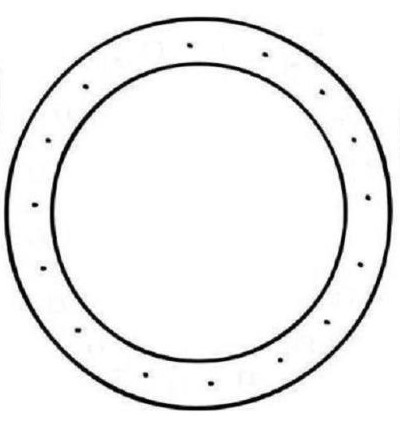 GÜNLÜK EĞİTİM AKIŞIOkul Adı         : …………...                                                                                                                                             Tarih             :  21.12.2017Yaş Grubu (Ay)  : ……………Öğretmen Adı     : ……………GÜNE BAŞLAMA ZAMANI/ OYUN ZAMANIKAHVALTI, TEMİZLİKETKİNLİK ZAMANI“Dikdörtgenleri kap ve çiz” isimli bütünleştirilmiş matematik, okuma yazmaya hazırlık ve oyun etkinliği (etkinlik 32) “Şekiller kendini tanıtıyor” isimli Türkçe etkinliği(etkinlik 33)“Şekillerle sanat” isimli sanat etkinliği (etkinlik 34)GÜNÜ DEĞERLENDİRME ZAMANIEVE GİDİŞ GENEL DEĞERLENDİRMEÇocuk açısından:Program açısından:Öğretmen açısından:32. DİKDÖRTGENLERİ KAP VE ÇİZEtkinlik Türü: Matematik, okuma yazmaya hazırlık ve oyun etkinliği (Bütünleştirilmiş büyük grup ve bireysel etkinlik)Yaş Grubu   :  KAZANIMLAR VE GÖSTERGELERİBilişsel gelişim
Kazanım 10. Mekanda konumla ilgili yönergeleri uygular.
Göstergeler: Mekanda konum alır.
Kazanım 12. Geometrik şekilleri tanır.
Göstergeler: Gösterilen geometrik şeklin ismini söyler.
Motor gelişim
Kazanım 5. Ritim ve müzik eşliğinde hareket eder.
Göstergeler: Müzik ve ritim eşliğinde dans eder.
Özbakım becerileri
Kazanım 7. Kendini tehlikelerden ve kazalardan korur.
Göstergeler: Tehlikeli olan durumlardan uzak durur. 
Temel güvenlik kurallarını bilirMATERYALLERDikdörtgen şeklinde kartlar, çalışma sayfaları, kalemlerSÖZCÜKLERKAVRAMLARDikdörtgen, yeşil,turuncu,morÖĞRENME SÜRECİÇocuklarla “Ben, küçük kaplanım. Taştan taşa atlarım. Etkinliği duyunca, sandalyeyekonarım.” tekerlemesi söylenerek masalara geçilir.  Fon kartona çizilmiş bir dikdörtgen şekli gösterilir ve dikdörtgenin özelliklerinden söz edilir çocuklara.Dikdörtgen ile ilgili tekerleme öğretilir.‘Ben bir dikdörtgenim
 kapıya benzerim
 Dört kenar, dört köşe
 Haydi gidelim eve.’Tekerlemenin ardından çocuklara “Dikdörtgen” konulu çalışma sayfaları dağıtılır ve yönergelere uygun olarak çalışma tamamlanır. “Dikdörtgen” konulu animasyon izlenir ve çevrede dikdörtgen şekline benzeyen nesneler incelenir.Ardından “kolay çiz” çalışmasında dikdörtgen ve yarım daire şeklini kullanarak kolay bir şekilde kaplumbağa nasıl çizilir uygulaması yapılır. Çizimler yapıldıktan sonra çalışmalar toplanır ve oyun etkinliği için hazırlık yapılır.Öğretmen oyunu kurallarını anlatır. Sınıf ikiye ayrılır. Müzik açılır ve süre başlatılır. Gruplara ait  sepetler bırakılır. Verilen süre içinde dikdörtgene benzeyen en çok şekli toplayan grup oyunu kazanır. Bu oyun bireysel olarak da oynatılabilir. Çocukların ilgisi doğrultusunda etkinlik devam eder.Ardından çocuklar birlikte oyun alanına alınır. Çocuklara A3 boyutunda hazırlanmış dikdörtgen kartonları gösterilerek dikdörtgen kapmaca oyunu oynanacağı açıklanır. Yeşil, mavi, turuncu, mor fon kartonundan A3 boyutundaki dikdörtgenleri oyun alanına getirilir ve her çocuk bir dikdörtgen şekli alır. Çocuklara dikdörtgenlerinin rengi sorulur. Çocukların cevabından sonra dikdörtgenlerini yere koymaları istenir. Müzik eşliğinde çocuklar oyun alanında ritmik olarak dans ederler. Müzik durdurulduğunda her çocuk bir dikdörtgenin üzerine çıkmak zorundadır. Oyunun her tekrarında yerden bir dikdörtgen alınır. Müzik durduğunda dikdörtgen kapamayan çocuk oyundan çıkar.Oyun çocukların ilgisi doğrultusunda devam eder.DEĞERLENDİRMEBiraz önce nasıl bir oyun oynadık?
Oyunda en çok ne dikkatini çekti?
Oyunda en çok hangi durumda zorlandın?
Dikdörtgenlerimiz hangi renkti?
Bugün hangi şekil ile çalıştık?Kaplumbağa çizerken zorlandığın yerler oldu mu?UYARLAMA33. ŞEKİLLER KENDİNİ TANITIYOREtkinlik Türü: Türkçe etkinliği (Büyük grup etkinliği)Yaş Grubu   :  KAZANIMLAR VE GÖSTERGELERİBilişsel Gelişim :Kazanım 5: Nesne ya da varlıkları gözlemler.
Göstergeleri:Nesne/varlığın şeklini söyler. Dil Gelişimi :Kazanım 5: Dili iletişim amacıyla kullanır.
Göstergeleri:Konuşmayı başlatır. Konuşmayı sürdürür.  Konuşmayı sonlandırır.Kazanım 8: Dinledikleri/izlediklerini çeşitli yollarla ifade eder.
Göstergeleri: Dinledikleri/izlediklerini drama yoluyla sergiler.
MATERYALLERDaire, üçgen, kare, dikdörtgen çomak kuklalarıSÖZCÜKLERKAVRAMLARDaire, üçgen, kare, dikdörtgenÖĞRENME SÜRECİÇocuklarla “Ben, küçük kaplanım. Taştan taşa atlarım. Etkinliği duyunca, sandalyeyekonarım.” tekerlemesi söylenerek masalara geçilir.  Bilinen parmak oyunları tekrar edilir.Öğretmen çomak kuklalar ile şekillerin hikayesini anlatır:-------------Üçgen ile kare yolda karşılaşırlar ve selamlaşırlar. Daha sonra üçgen kareye kendini tanıtır.
- Biliyormusun benim üç kenarım var. Bu yüzden bana üçgen diyorlar. İstersen bir sayalım. Bir, iki ,üç.
Sonra kare üçgene kendisini tanıtır.
- Benim adım da kare, dört kenarım var, kenarlarımın dördü de birbirine eşit. Benim kenarlarımı da sayalım. Bir , iki, üç, dört. Sonra da üçgenle kare çok iyi arkadaş olarak beraber yollarına devam ederler.
Yolda giderken dikdörtgen ile karşılaşırlar. Kare hemen atılır.
- Aaaa, bana benziyor der. Üçgen de hemen 
- Siz birbirinizden farklısınız der, Çünkü onun iki kenarı uzun, iki kenarı kısa, oysa senin bütün kenarların eşit. Üçgen gel onunla da tanışıp arkadaş olalım der.
Daha sonra dikdörtgene yaklaşıp selamlaşırlar. Dikdörtgen kendini tanıtır.
- Benim adım dikdörtgen, dört kenarım var, ikisi uzun , ikisi kısa.
Üçgen ve kare kendilerini dikdörtgene tanıttıktan sonra beraber yollarına devam ederler. Yolda daire ile karşılaşırlar. Ama daire hiç birisine benzemiyor. Çünkü dairenin köşeleri yoktur. O bir yuvarlaktır. Daha sonra daire ile tanışırlar çok iyi arkadaş olurlar ve yollarına devam ederler.Etkinlik sonra çocuklar da kuklalarla özgün hikayeler anlatırlar.DEĞERLENDİRMEHikayemizde hangi şekiller vardı?Sen en çok hangi şekli seviyorsun? Neden? Şekillerle ilgili başka nasıl etkinlikler yapabiliriz?UYARLAMA34. ŞEKİLLERLE SANATEtkinlik Türü: Sanat etkinliği (Bireysel etkinlik)Yaş Grubu   :  KAZANIMLAR VE GÖSTERGELERİMotor Gelişim :Kazanım 4: Küçük kas kullanımı gerektiren hareketleri yapar. 
Göstergeleri: Malzemeleri keser.  Malzemeleri yapıştırır. Nesneleri yeni şekiller oluşturacak biçimde bir araya getirir. . Malzemelere araç kullanarak şekil verir.MATERYALLERResim kağıdı, elişi kağıdı, makas, yapıştırıcı, boya kalemleriSÖZCÜKLERKAVRAMLARDaire, kare, üçgen, dikdörtgenÖĞRENME SÜRECİÇocuklar masalara geçmek için öğretmen tarafından yönlendirilirler. Öğretmen ışıkları kapatır, arkasını dönüp ve 20’ye kadar sayar. 20 olduğunda ışıkları açar ve sınıfın düzenlenip düzenlenmediğini ve çocukları kontrol eder.Masalara oturan çocuklara etkinlik için resim kağıtları dağıtılır. Daha önceden elişi kağıtları ile hazırlanan büyüklü küçüklü şekiller çocuklara dağıtılır. Çocuklardan bu şekilleri kullanarak nasıl bir resim yapabileceklerini düşünmeleri ve beyin fırtınası yapmaları istenir.Makaslarını ve yapıştırıcılarını alan çocuklar etkinliğe başlarlar. Oluşturdukları resimleri arkadaşlarına anlatırlar.Bitirilen çalışmalar panoda sergilenir.				DEĞERLENDİRMEŞekilleri kullanarak ne yaptık?Kendi başına bir şey oluşturmak hoşuna gitti mi?Şekillerle başka neler yapabiliriz?UYARLAMAGÜNLÜK EĞİTİM AKIŞIOkul Adı         : …………...                                                                                                                                             Tarih             :  22.12.2017Yaş Grubu (Ay)  : ……………Öğretmen Adı     : ……………GÜNE BAŞLAMA ZAMANI/ OYUN ZAMANIKAHVALTI, TEMİZLİKETKİNLİK ZAMANI•”Taze-bayat patates” isimli bütünleştirilmiş fen ve sanat etkinliği(etkinlik 35)•“Çalışalım oynayalım” isimli bütünleştirilmiş okuma yazmaya hazırlık ve oyun etkinliği(etkinlik 36)GÜNÜ DEĞERLENDİRME ZAMANIEVE GİDİŞ GENEL DEĞERLENDİRMEÇocuk açısından:Program açısından:Öğretmen açısından:35. TAZE-BAYAT PATATESEtkinlik Türü: Fen ve sanat etkinliği (Bütünleştirilmiş büyük grup etkinliği ve bireysel etkinlik)Yaş Grubu   :  KAZANIMLAR VE GÖSTERGELERİBilişsel gelişim:  
Kazanım 1:Nesne/durum/olaya dikkatini verir.Göstergeler: Dikkatini çeken nesne/durum/olaya yönelik sorular sorar.
Kazanım 5:Nesne ya da varlıkları gözlemler. Göstergeler: Nesne/varlığın adını söyler, şeklini, uzunluğunu, rengini söyler.                             Motor gelişim:
Kazanım 4. Küçük kas kullanımı gerektiren hareketleri yapar. Göstergeleri: Malzemeler kullanarak resim yapar. Malzemelere araç kullanarak şekil verir.MATERYALLERSuluboya, fırça, A3 resim kağıdı, su, boya önlüğü, patates, limonSÖZCÜKLERBayatlamak KAVRAMLARTaze- bayatÖĞRENME SÜRECİÇocuklar etkinlik için tekerlemeler söylenerek masalara alınır.Ardından malzemeler toplanır ve diğer etkinliğe geçilir. “Limon deneyi” için hazırlıklar tamamlanır ve diğer deneye geçilir.Bir gün önce evden getirmeleri istenen patatesler dilimlenir. İki ayrı tabağa konulur.Tabaklardan birine limon suyu dökülür. Çocuklardan patateslere dikkatli bakmaları istenir. 1 saat sonra patateslere tekrar bakılacağı söylenerek tabaklar kaldırılır.1 saat sonra patatesler tekrar gözlemlenir. Herhangi bir değişiklik olup olmadığı sorulur. Limon sürülmüş patatesin daha taze olduğu diğerinin karardığı görülür. Nasıl ve neden bu şekle geldiği çocuklara sorulur.Ardından sınıf düzenlenir ve sanat etkinliği için malzemeler alınarak masalara geçilir.Limonlar öğretmen tarafından ikiye bölünür.Her çocuk limonu alır ve istediği renge boyar.Boyadığı limonu resim kağıdına bastırır. Rengarenk limon baskılarıyla kağıdını süsler.Bitirilen çalışmalar panoda sergilenir.DEĞERLENDİRMEPatates deneyini yaparken neler öğrendik?Limon yiyecekler ve bizim için neden önemlidir?Taze bayat kavramı ile ilgili başka neler yapabiliriz?Limon baskısı yaparken eğlendin mi?Başka hangi yiyeceğin baskısını yapmıştık?Başka hangi yiyeceklerin baskısını yapabiliriz?AİLE KATILIMIIAilelerden bir gün önce bugün için bir limon getirmeleri istenir. Bu deneyi evde de uygulayabileceklerini belirten bir yazı gönderilir.UYARLAMA36. ÇALIŞALIM OYNAYALIMEtkinlik Türü: Okuma yazmaya hazırlık ve oyun etkinliği (Bireysel ve büyük grup etkinliği)Yaş Grubu   :  KAZANIMLAR VE GÖSTERGELERİMotor Gelişim:Kazanım 1. Yer değiştirme hareketleri yapar. Göstergeleri: Isınma ve soğuma hareketlerini bir rehber eşliğinde yapar. Yönergeler doğrultusunda yürür. Yönergeler doğrultusunda koşar.Kazanım 4: Küçük kas kullanımı gerektiren hareketleri yapar. 
Göstergeleri:Kalemi doğru tutar. Kalem kontrolünü sağlar.Bilişsel Gelişim:Kazanım 1. Nesne/durum/olaya dikkatini verir. Göstergeleri: Dikkat edilmesi gereken nesne/durum/olaya odaklanır. Dikkatini çeken nesne/durum/olaya yönelik sorular sorar. Dikkatini çeken nesne/durum/olayı ayrıntılarıyla açıklar.Kazanım 3. Algıladıklarını hatırlar. Göstergeleri: Nesne/durum/olayı bir süre sonra yeniden söyler. Hatırladıklarını yeni durumlarda kullanır.Kazanım 4: Nesneleri sayar.
Göstergeleri: Saydığı nesnelerin kaç tane olduğunu söyler. 
MATERYALLERÇalışma sayfaları, kalemler, meyve kartlarıSÖZCÜKLERKAVRAMLARTaze-bayat, sayı kavramıÖĞRENME SÜRECİÇocuklarla “Ben, küçük kaplanım. Taştan taşa atlarım. Etkinliği duyunca, sandalyeye konarım.” tekerlemesi söylenerek sandalyelere oturulur.Çocuklar kalemlerini ve çalışma kağıtlarını alırlar. Önce “taze-bayat” kavramı ile ilgili olan çalışma sayfası yönergelere uygun olarak tamamlanır. Öğretmen çalışmalara rehberlik eder.Ardından “dikkat” konulu görsel çalışma sayfasındaki tavus kuşu tüyleri bulunup sayılır ve sayısı yazılır.Son olarak “ressam çocuk” sayfasındaki yönergeler tamamlanır. “Şeker Ahmet Paşa” ile ilgili video izlenir. Şeker Ahmet Paşa’nın tabloları incelenir ve bir süre sohbet edilir.Etkinlik bitiminde çalışmalar toplanır ve oyun alanına geçilir.“ Koş koş koş koş koşarız, zıp zıp zıp zıp zıplarız. Elele tutuşuruz, halkaya katılırız.” Tekerlemesi söylenerek çocukların daire şeklinde dizilmelerine rehberlik edilir. Önce ısınma çalışmaları yapılır. ( daireyi balon gibi şişirip patlatma, jimnastik hareketleri vb.)Ardından öğretmen; “çocuklar sizinle biraz önce meyve sebzeler hakkında hikaye okuduk, çalışmalar yaptık. Şimdi eğlenceli bir oyun oynamaya ne dersiniz?” der ve çocukların sandalyelerini alıp daire şeklinde oturmalarını sağlar.Gruptakiler 3-4 gruba ayrılır. Her grup kendisine bir meyve ismi seçer, ebe seçilir. Çocukların seçtikleri meyveler boyunlarına asılır. Ebe seçilen, meyve isimlerinden birini söyler (elma, armut, muz). O meyveyi seçen herkes yer değiştirip birbirinin yerine geçmeye çalışır. Ebe bazen de “meyve sepeti” der ve o zaman herkes birbirinin yerini kapmaya çalışır. Açıkta kalan ebe olur.Oyun çocukların ilgisi doğrultusunda devam eder.DEĞERLENDİRMEHangi konularla ilgili çalışmalar yaptık?Hangi oyunu oynadık?Oyunu sevdin mi?Oynarken neler hissettiniz?Meyveler gibi olmak ister miydiniz? Hmmmm ne güzel bizde sizi yerdik.En çok hangi meyveleri seviyorsun?Meyvelerin yararları nelerdi?Evde bol bol meyve yiyor musunuz?Bundan sonra bol bol meyve yiyecek miyiz?Bu oyunu başka nasıl oynayabiliriz?UYARLAMAGÜNLÜK EĞİTİM AKIŞIOkul Adı         : …………...                                                                                                                                             Tarih             :  25.12.2017Yaş Grubu (Ay)  : ……………Öğretmen Adı     : ……………GÜNE BAŞLAMA ZAMANI/ OYUN ZAMANIKAHVALTI, TEMİZLİKETKİNLİK ZAMANI•”Kış mevsimi” isimli bütünleştirilmiş Türkçe, okuma yazmaya hazırlık ve sanat etkinliği	(etkinlik 37)•”Bekçi baba” isimli oyun etkinliği(etkinlik 38)GÜNÜ DEĞERLENDİRME ZAMANIEVE GİDİŞ GENEL DEĞERLENDİRMEÇocuk açısından:Program açısından:Öğretmen açısından:37. KIŞ MEVSİMİEtkinlik Türü:Türkçe, okuma yazmaya hazırlık ve sanat etkinliği	(Bütünleştirilmiş bireysel etkinlik ve büyük grup etkinliği)Yaş Grubu   :  KAZANIMLAR VE GÖSTERGELERİDil Gelişimi:Kazanım 4. Konuşurken dilbilgisi yapılarını kullanır. Göstergeleri: Cümle kurarken isim, fiil, sıfat, bağlaç, çoğul ifadeler, zarf, zamir, edat, isim durumları ve olumsuzluk yapılarını kullanır.Kazanım 5. Dili iletişim amacıyla kullanır. Göstergeleri: Sohbete katılır. Konuşmak için sırasını bekler. Duygu, düşünce ve hayallerini söyler. Duygu ve düşüncelerinin nedenlerini söyler.Motor Gelişim:Kazanım 4. Küçük kas kullanımı gerektiren hareketleri yapar. Göstergeleri: Değişik malzemeler kullanarak resim yapar. Malzemeleri keser, yapıştırır.Kalemi doğru tutar. Kalem kontrolünü sağlar. Çizgileri istenilen nitelikte çizer.Bilişsel Gelişim:Kazanım 1. Nesne/durum/olaya dikkatini verir. Göstergeleri: Dikkat edilmesi gereken nesne/durum/olaya odaklanır.MATERYALLERÇalışma sayfaları, kuru boyalar, bilgisayar, etkinlik sayfası, makas, yapıştırıcı, pamukSÖZCÜKLERKAVRAMLARSıcak-soğukÖĞRENME SÜRECİÖğretmen çocukların dikkatini çeker ve “hava olayları” parmak oyununu oynatır.Ben gökyüzü anayım (anne şefkatiyle konuşularak eller yukarıdan yana doğru açılır)
Sizi çocuklarımla tanıştırayım (parmaklar hareket ettirilir)
Önce hangisini çağırayım (soru sorma ifadesi yapılır)
Yağmur geldi, yağıyor, şıp şıp şıp (parmaklar aşağı dönük olarak hareket ettirilir)
Rüzgar esiyor vuuu (beden ile s çizme hareketi yapılır)
Damları uçuruyoor (korkuyla bir yere bakılıyormuş gibi yapılır)
Şimdi de kar yağıyor, tıp tıp tıp (eller yukarıdan aşağı kar düşüyormuş gibi hareket ettirilir)
Çocuklar üşüyoor ( eller bağlanır üşüme hareketi yapılır)
Güneş kızım gelince (sevinme hareketi yapılır)
Karlar gider sessizce (bir el bele koyulur, diğer elle güle güle yapılır)Çocuklarlarla birlikte okul bahçesine çıkılarak kış mevsiminde doğada görülen değişikliklergözlemlenir. Sınıfa dönüldüğünde Türkçe Etkinliği için U şeklinde sandalyelere oturtturularak bahçede yapılan gezide çevremizde gözlemlediğimiz değişiklikler hakkında konuşulur. Aralık, Ocak ve Şubat aylarının kış mevsiminin ayları olduğu söylenir. Kış mevsiminde soğuk nedeniyle daha kalın giysiler giydiğimiz söylenir. (Palto, hırka, atkı, eldiven, bere, çizme, bot vb) Kış mevsimine ait meyve ve sebzeler tükettiğimiz söylenir. (Portakal, greyfurt, mandalina, elma, ayva, kestane, pırasa, karnabahar, lahana vb) Hayvanlar kış uykusundadır. Kış mevsiminde sadece sivri yaprakları ile soğuğa dayanıklı çam ağaçlarının yaprakları yeşildir. Kış mevsiminde kar ve dolu yağar. Kartopu oynarız, kızak kayarız. Öğretmen, “Çocuklar bugün dışarı bahçeye çıkarak KIŞ MEVSİMİNİ inceledik. Şimdi istediğinizboyaları ve resim kağıtlarınızı alarak KIŞ MEVSİMİ ile ilgili resim yapabilirsiniz.” Diyerek çocukları masalara yönlendirir.Çocukların çalışmaları bittikten sonra neler çizdiklerini arkadaşlarına anlatması için çocuklarafırsat verilir. Anlatma işi için her çocuğun parmak kaldırarak izin istemesi gerektiği vurgulanır. Sırası gelen resmini anlatır.Ardından “dil-anlatım” çalışma sayfaları çalışılır. Kış mevsimi ile ilgili video izlenir. Daha sonra “uygun giyinelim” çalışma sayfaları yönergelere uygun olarak tamamlanır.Son olarak “ çizgi çalışması” sayfasında çizgiler dikkatlice tamamlanır. Öğretmen çalışmalara rehberlik eder.Çalışma sayfaları toplanır ve sanat etkinliği için etkinlik malzemeleri alınır.Kardan adamı tamamlamak için makas ile işaretli yerlerden parçalar kesilir.Manzara resminin üzerine kardan adam ve çam ağacı yapıştırılır. Pamuk ile kar taneleri ve bulutlar yapılır.Bitirilen çalışmalar panoda sergilenir.DEĞERLENDİRMEBiz hangi mevsimdeyiz?Kış mevsiminde ne gibi değişiklikler olur?Kış mevsimi ile ilgili neler öğrendik?Hangi etkinlikleri yaptık?En çok hangi etkinliği sevdin?En çok hangi etkinlikte zorlandın?Kış mevsimi ile ilgili başka neler yapabiliriz?UYARLAMA38. BEKÇİ BABAEtkinlik Türü: Oyun etkinliği ( Büyük grup etkinliği)Yaş Grubu   :  KAZANIMLAR VE GÖSTERGELERİMotor Gelişim:Kazanım 1. Yer değiştirme hareketleri yapar. Göstergeleri: Yönergeler doğrultusunda koşar.  Belli bir yüksekliğe zıplar.Sosyal ve Duygusal  Gelişim:Kazanım 3. Kendini yaratıcı yollarla ifade eder. Göstergeleri: Duygu, düşünce ve hayallerini özgün yollarla ifade eder. MATERYALLERSÖZCÜKLERBekçi KAVRAMLARÖĞRENME SÜRECİÖğretmen, “Biz çalışkan kaplanlarız. Kükreriz, zıplarız. Oyun zamanı coşarız.”  tekerlemesi söylenerek “Bekçi Baba Geliyor” oyunu için çocuklar sınıf içinde dağınık yerleşirler. Zıplayarak sözleri söylerler: “hoplayalım, zıplayalım, gökten elma toplayalım. Bekçi baba geldi!” hepsi yere yatar ve bekçi baba "kim yedi benim elmalarımı" der. Öğretmen bir çocuğun adını söyler o çocuk kalkıp bekçi babadan kaçmaya çalışır. Yakalanmadan tekrar yere yatarsa bekçi baba o olur. Yakalanırsa arkadaşlarının istediği bir taklidi yapar ve yeni bir bekçi baba seçilir				DEĞERLENDİRMEOyunu oynarken eğlendin mi?Oyunda Bekçi Baba olmak zevkli miydi?Bekçi babadan kaçarken eğlendin mi?UYARLAMAGÜNLÜK EĞİTİM AKIŞIOkul Adı         : …………...                                                                                                                                             Tarih             :  26.12.2017Yaş Grubu (Ay)  : ……………Öğretmen Adı     : ……………GÜNE BAŞLAMA ZAMANI/ OYUN ZAMANIKAHVALTI, TEMİZLİKETKİNLİK ZAMANI•Kartopu” isimli bütünleştirilmiş Türkçe, okuma yazmaya hazırlık ve oyun etkinliği (etkinlik 39)•”Örüntü aktarma” isimli matematik etkinliği(etkinlik 40)GÜNÜ DEĞERLENDİRME ZAMANIEVE GİDİŞ GENEL DEĞERLENDİRMEÇocuk açısından:Program açısından:Öğretmen açısından:39. KARTOPUEtkinlik Türü: Türkçe, okuma yazmaya hazırlık ve oyun etkinliği (Bütünleştirilmiş büyük grup ve bireysel etkinlikYaş Grubu   :  KAZANIMLAR VE GÖSTERGELERİBilişsel Gelişim :Kazanım 2:Nesne/durum/olayla ilgili tahminde bulunur.
Göstergeleri:Nesne/durum/olayla ilgili tahminini söyler. Kazanım 6: Nesne ya da varlıkları özelliklerine göre eşleştirir.
Göstergeleri:Nesne/varlıkları birebir eşleştirir.Kazanım 14: Nesnelerle örüntü oluşturur.
Göstergeleri: Modele bakarak nesnelerle örüntü oluşturur. Motor Gelişim :Kazanım 4: Küçük kas kullanımı gerektiren hareketleri yapar. 
Göstergeleri: Nesneleri sıkar. Malzemelere elleriyle şekil verir. Kazanım 2: Denge hareketleri yapar.
Göstergeleri:Ağırlığını bir noktadan diğerine aktarır. 
MATERYALLERÇalışma sayfaları, kalemler, kullanılmış beyaz kağıtlar.SÖZCÜKLERÖrüntü KAVRAMLARÖĞRENME SÜRECİÖğretmen “biz çalışkan arılarız, vızır vızır dolaşırız, etkinlik zamanı geline, masalara uçarız.” Tekerlemesini söyleyerek çocukların sandalyelere oturmalarını sağlar.Etkinlik öncesi bilmeceler sorar.Dünyayı kaplar       Denizi kaplamaz (Kar)Her eve anahtarsız girer. (Duman) Bazen gökte bazen yerde. (Sis)Taşsız tahtasız köprü yapar. (Buz)Gökte biter, yere batar. (Yağmur)Manisa’dan Tire’den							 Şimdi geçti buradan. (Rüzgar)Ortaya bir gümüş top koydum       Ay geldi alamadı,       Güneş geldi aldı. (Buz)Öğretmen “size söyleyeceğim kelimenin hangi mevsime uygun olduğunu söyleyiniz” der.Çiçek, eldiven, mayo, terlik, atkı, kardan adam, turşu, soba, güneş, yağmur, kar, gibi. Çocukların vermiş oldukları cevapları dinler. Doğru bilenlere “aferin” der.Sonrasında çalışma sayfaları ve kalemler dağıtılır. “Kar taneleri-eşleştirme” konulu çalışma sayfasında aynı şekildeki kar taneleri eşleştirilir. Öğretmen hiçbir kar tanesinin birbirine benzemediği bilgisini verir.Sonrasında “kış mevsimi-sağ beyin gelişimi” ve “örüntü aktarma” çalışmaları dikkatlice uygulanır. Öğretmen çalışmalara rehberlik eder.Çalışmaların ardından sınıf düzenlenir.Öğretmen çocukları oyun alanına toplar ve bir oyun oynayacaklarını söyler. Öğretmen tarafından hazırlanmış beyaz kullanılmış kağıtlar çocuklara verilir. Çocuklardan bu kağıtları buruşturup top gibi yapmaları istenir. Hazırlanan buruşuk kağıtlar kar topu olurlar. Öğretmen çocuklara kartopu oynayacaklarını söyler. Bir müzik açılır. Hareketli müzikle birlikte çocuklar kartopu oynamaya başlarlar. Oyunun kuralı kimsenin yüzüne kartopu atmamaktır.Çocukların ilgisi doğrultusunda oyun devam eder.DEĞERLENDİRMEHangi etkinlikleri uyguladık?Çalışmaları yaparken zorlandığın yerler oldu mu?Kartopu oyunu hoşuna gitti mi?Daha önce kartopu oynadın mı?Kartoplarıyla başka neler yapılabilir?UYARLAMA40.ÖRÜNTÜ AKTARMAEtkinlik Türü: Matematik etkinliği (Bireysel etkinlik)Yaş Grubu   :  KAZANIMLAR VE GÖSTERGELERİBilişsel Gelişim:Kazanım 4: Nesneleri sayar.
Göstergeleri: İleriye doğru birer birer ritmik sayar.
Kazanım 14: Nesnelerle örüntü oluşturur.
Göstergeleri:  Modele bakarak nesnelerle örüntü oluşturur.   En çok üç öğeden oluşan örüntüdeki kuralı söyler. Bir örüntüde eksik bırakılan öğeyi söyler.  Bir örüntüde eksik bırakılan öğeyi tamamlar. Nesnelerle özgün bir örüntü oluşturur.MATERYALLERSınıftaki malzemelerSÖZCÜKLERÖrüntü, aktarmaKAVRAMLARSayı kavramı, ritmik saymaÖĞRENME SÜRECİ, Öğretmen “biz çalışkan arılarız, vızır vızır dolaşırız, etkinlik zamanı geline, masalara uçarız.” Tekerlemesini söyleyerek çocukların sandalyelere oturmalarını sağlar.Daha önce öğrenilen örüntüyü devam ettirme, örüntüyü kopyalama çalışmaları ile ilgili egzersizler yapılır. Öğretmen model olur. Çocuklar onun yaptığı örnekler üzerinden giderler.Birkaç eski çalışmadan sonra öğretmen örüntüyü aktarma çalışacaklarını söyler. Önce öğretmen bir masada kalem,kalem,silgi,kalem,kalem,silgi örüntüsünü kurar. Çocuklara “şimdi bu örüntüyü başka nesneler kullanarak tekrar oluşturacağım” der ve masada kalemlik,kalemlik, bardak,kalemlik,kalemlik,bardak örüntüsünü oluşturur. Yaptığı örüntü aktarma çalışmasını bir süre çocuklarla inceler ve detaylı şekilde anlatır.Ardından çocuklardan yapacağı bir örüntüyü aktarmalarını ister ve bir örüntü oluşturur. Çocuklar sınıftan nesneler bularak aynı örüntü biçimini başka nesnelerle oluştururlar.Öğretmen yapılan çalışmaları izler. Birkaç defa daha tekrarladıktan sonra etkinlik sonunda sayılarla ilgili tekerleme söyler ve 1’den 20’ye kadar ritmik sayma çalışmaları yaparlar.				DEĞERLENDİRMEYaptığımız etkinliğin adı neydi?Örüntü aktarma çalışmasını nasıl uyguluyorduk?Bu çalışmayı yaparken zorlandın mı?AİLE KATILIMIÖrüntü aktarma ile ilgili bilgilendirme yazısı gönderilir ve evde bu çalışmayı sık sık yapmaları istenir.UYARLAMAGÜNLÜK EĞİTİM AKIŞIOkul Adı         : …………...                                                                                                                                             Tarih             :  27.12.2017Yaş Grubu (Ay)  : ……………Öğretmen Adı     : ……………GÜNE BAŞLAMA ZAMANI/ OYUN ZAMANIKAHVALTI, TEMİZLİKETKİNLİK ZAMANI•“Mevsimler”isimli bütünleştirilmiş müzik ve oyun etkinliği(etkinlik 41)•”Sayılarla boyama ve sayma” isimli bütünleştirilmiş matematik, drama ve Türkçe etkinliği (etkinlik 42)GÜNÜ DEĞERLENDİRME ZAMANIEVE GİDİŞ GENEL DEĞERLENDİRMEÇocuk açısından:Program açısından:Öğretmen açısından:41. MEVSİMLEREtkinlik Türü: Müzik ve oyun etkinliği (Bütünleştirilmiş büyük grup etkinliği)Yaş Grubu   :  KAZANIMLAR VE GÖSTERGELERİBilişsel gelişim:
Kazanım1.Nesne/durum/olaya dikkatini verir. Göstergeleri: Dikkat edilmesi gereken nesne/durum/olaya odaklanır. Dikkatini çeken nesne/durum/olaya yönelik sorular sorar.
Kazanım3.Algıladıklarını hatırlar.Göstergeleri: Nesne/durum/olayı bir süre sonra yeniden söyler.Motor gelişimi:
Kazanım 5. Müzik ve ritim eşliğinde hareket eder. Göstergeleri: Bedenini, nesneleri ve vurmalı çalgıları kullanarak ritim çalışması yapar. Basit dans adımlarını yapar. Müzik ve ritim eşliğinde dans eder. Müzik ve ritim eşliğinde çeşitli hareketleri ardı ardına yapar.MATERYALLERRitm Aletleri, bilgisayarSÖZCÜKLERmevsimKAVRAMLARSıcak-soğuk- mevsimlerÖĞRENME SÜRECİÖğretmen, “Biz çalışkan kaplanlarız. Kükreriz, zıplarız.  Müzik zamanı şarkılar söyleriz.”  tekerlemesi söylenerek çocukların daire şeklinde dizilmelerine rehberlik edilir. Öğretmen çocuklara yeni bir şarkı öğreneceklerini söyler. “Mevsimler” adlı şarkıyı bilgisayardan açar ve ardından kendisi birkaç kez söyler.MEVSİMLERBir yılda tam dört mevsim,
Hepsi de ayrı resim.
Gel birlikte sayalım,
Takalım birer isim.
İlkbahar,yaz,sonbahar,
Kış gelince kar yağar.
Haydi hay di evine,
Her tarafta soğuk var.
Kartal dağda uçuyor.
Bülbül dağda ötüşür.
Baharda kuzu meler.
Yazın her yer tutuşur.
İlkbahar,yaz,sonbahar.
Kış gelince kar yağar.
Haydi hay di evine,
Her tarafta soğuk var.Şarkı dizeler halinde çocuklarla da tekrar edilir. Ritim aletleriyle birlikte şarkı söylenir.Bir süre tekrarlandıktan sonra öğretmen çocuklara bir oyun oynayacaklarını söyler.“Yağmur, Kar, Fırtına” oyunu oynanır. Çocuklarla birlikte sınıfın ortasında toplanır. Oyunun kuralları anlatılır. Çocukların oyunu ve kuralları anladıklarından emin olunur. Daha sonra sözcükler sıralı ve yavaş daha sonra hızlı ve karışık söylenilerek oynanır.
Öğretmen YAĞMUR dediğinde çocuklar oldukları yerde koşma hareketi yaparlar. FIRTINA dediğinde oldukları yerde sallanırlar. KAR dediğinde yürüme hareketi yaparlar. Öğretmen bu üç kelimeyi önce sıralı daha sonra karışık halde, bazen de aynı kelimeyi üst üste söyleyerek çocukları yanıltmaya çalışır. Şaşıran çocuk oyun dışı kalır. En son hiç şaşırmadan oyunu sürdüren çocuğa kadar oyun sürdürülür. Oyun çocukların ilgi ve isteklerine göre tekrarlanır. İstenildiği takdirde sözcüklere farklı hareketler bulunabilir, sözcükler değiştirilebilir ya da yeni bir sözcük eklenilerek oyun sürdürülebilir.DEĞERLENDİRMEMevsimlerin isimleri nelerdi?
      	Öğrendiğimiz şarkıyı beğendin mi?Mevsimlerle ilgili başka şarkı biliyor musun?Oynadığımız oyunu sevdin mi? En çok hangi bölümü hoşuna gitti?Mevsimlerle ilgili başka oyun biliyor musun?UYARLAMA42. SAYILARLA BOYAMA VE SAYMAEtkinlik Türü: Matematik, drama ve Türkçe etkinliği (Bütünleştirilmiş büyük grup ve bireysel etkinlik)Yaş Grubu   :  KAZANIMLAR VE GÖSTERGELERİBilişsel Gelişim :Kazanım 1: Nesne/durum/olaya dikkatini verir.
Göstergeleri:Dikkat edilmesi gereken nesne/durum/olaya odaklanır. Kazanım 2:Nesne/durum/olayla ilgili tahminde bulunur.
Göstergeleri:  Nesne/durum/olayla ilgili tahminini söyler.  Gerçek durumu inceler. Tahmini ile gerçek durumu karşılaştırır.Kazanım 4: Nesneleri sayar.
Göstergeleri:İleriye/geriye doğru birer birer ritmik sayar.  Sıra bildiren sayıyı söyler.Dil Gelişimi :
Kazanım 8: Dinledikleri/izlediklerini çeşitli yollarla ifade eder.
Göstergeleri:Dinledikleri/izlediklerini drama yoluyla sergiler.Motor Gelişim :Kazanım 4: Küçük kas kullanımı gerektiren hareketleri yapar. 
Göstergeleri:Çizgileri istenilen nitelikte çizer.	MATERYALLER1,2,3,4,5 çomak sayı kuklaları, çalışma sayfaları, kalemlerSÖZCÜKLERKAVRAMLARSayı kavramlarıÖĞRENME SÜRECİÇocuklarla “Ben, küçük kaplanım. Taştan taşa atlarım. Etkinliği duyunca, sandalyeye konarım.” tekerlemesi söylenerek sandalyelere oturulur.Öğretmen çocuklara sayılarla ilgili bir tekerleme öğretilir.SAYILARBir, iki, üç, dört, beş, altı
(Koşma taklidi yapılır.)
Delindi pabucumun altı.
(Ayak kaldırma hareketi yapılır.)
Yedi, sekiz, dokuz, on
(Parmaklar sayılır.)
Açıldı televizyon
(Oturulur, karşıya bakılır.)
Çizgi film çok komikti
(Kahkaha atılır.)
Hasta çocuk üzdü beni
(Gözyaşları silinir.)
Maymunlar çok ilginçti
(Tırmanma hareketi yapılır.)
Ne yazık ki uykum geldi
(Esneme hareketi yapılır.)
Size iyi geceler...
(El sallanır.)
Yatağım beni bekler
(Uyuma hareketi yapılır.)Ardından çocuklara sayı kuklaları kullanılarak bir hikaye anlatılır.SAYILARIN GEZİNTİSİGünlerden bir gün 1,2,3,4 ve 5 gezmeye gitmeye karar vermişler. Hepsi gidilecek yer konusunda fikir söylemiş.  1, “pikniğe gidelim” demiş. 2, ”yüzmeye gidelim” demiş. 3, “kayığa binelim” demiş. 4, “top oynayalım” demiş. Uykucu 5 ise “boşverin gezmeyelim uyuyalım” demiş. Ama onlar hava çok sıcak olduğu için yüzmeye gitmeye karar vermişler. 1,2,3,4,5 mayolarını giyip denize girmişler. Suda top oynamışlar, zıplamışlar, yüzmüşler ve çok eğlenmişler. Denizden çıktıklarında üstlerindeki tuzlu deniz suyunu akıtmak için duş almaya gitmişler. O anda 1 sayısı 3 ve 5 in yanlarında olmadığını farketmiş. Hemen onları aramaya başlamışlar. Bir süre aradıktan sonra 5’i kumsalda uyurken bulmuşlar. 3 ise denizde gördüğü bir kayığa atlamış oradakilerle gezinti yapıyormuş. Diğerleri bu işe çok gülmüşler. Sonra tüm sayılar toparlanıp evlerine gitmişler. Çok keyifli bir gün geçirdikleri için hepsi mutluymuş.Hikayenin ardından çocuklarla canlandırma yapılabilir.Çocukların boynuna sayı kartları asılır ve hikayenin  canlandırması yapılır.Dramanın ardından sohbet edilir ve çalışma kağıtları ile kalemler dağıtılır.Önce “ sayılarla boyama” çalışma sayfası dikkatli bir şekilde tamamlanır. Öğretmen klasik bir müzik açar ve çocukları izler.Ardından “sayılar- tekrar” çalışma sayfasındaki varlıklar sayılıp sayıları yazılır.Son olarak “görsel hafıza” sayfasında ki görseller incelenir ve diğer sayfadaki sorular cevaplandırılır.Öğretmen çalışmalara rehberlik eder. Ekinlik bitiminde sınıf toplanır.DEĞERLENDİRMEHikayemizi beğendin mi?En çok hangi sayının karakteri hoşuna gitti?Sen bir sayı olmak isteseydin hangi sayı olurdun? Neden?Hikayeyi canlandırırken eğlendin mi?Sayılarla ilgili başka neler yapabiliriz?Çalışma sayfalarındaki çalışmalar seni zorladı mı? En çok hangisini beğendin? Neden?UYARLAMAGÜNLÜK EĞİTİM AKIŞIOkul Adı         : …………...                                                                                                                                             Tarih             :  28.12.2017Yaş Grubu (Ay)  : ……………Öğretmen Adı     : ……………GÜNE BAŞLAMA ZAMANI/ OYUN ZAMANIKAHVALTI, TEMİZLİKETKİNLİK ZAMANI•”Sayalım, gruplayalım” isimli bütünleştirilmiş matematik, oyun ve sanat etkinliği(etkinlik 43)•”Bir kış günü” isimli Türkçe etkinliği(etkinlik 44)GÜNÜ DEĞERLENDİRME ZAMANIEVE GİDİŞ GENEL DEĞERLENDİRMEÇocuk açısından:Program açısından:Öğretmen açısından:43. SAYALIM, GRUPLAYALIMEtkinlik Türü: Matematik, oyun ve sanat etkinliği(Bütünleştirilmiş bireysel etkinlik)Yaş Grubu   :  KAZANIMLAR VE GÖSTERGELERİBilişsel Gelişim:Kazanım 1. Nesne/durum/olaya dikkatini verir. Göstergeleri: Dikkat edilmesi gereken nesne/durum/olaya odaklanır. Dikkatini çeken nesne/durum/olaya yönelik sorular sorar. Dikkatini çeken nesne/durum/olayı ayrıntılarıyla açıklar.Kazanım 4. Nesneleri sayar. Göstergeleri: Belirtilen sayı kadar nesneyi gösterir. Saydığı nesnelerin kaç tane olduğunu söyler. Kazanım 6: Nesne ya da varlıkları özelliklerine göre eşleştirir.
Göstergeleri: Eş nesne/varlıkları gösterir.Kazanım 7. Nesne ya da varlıkları özelliklerine göre gruplar. Göstergeleri:  Nesne miktarına göre gruplar.Motor Gelişim:Kazanım 4. Küçük kas kullanımı gerektiren hareketleri yapar. Göstergeleri: Kalemi doğru tutar, kalem kontrolünü sağlar, çizgileri istenilen nitelikte çizer.MATERYALLERÇalışma sayfaları, kalemlerSÖZCÜKLERKAVRAMLAR1,2,3,4,5,6 sayı kavramıÖĞRENME SÜRECİÖğretmen çocuklardan masalara geçmelerini ister. Bunun için 20’ye kadar sayar ve sayarken gözlerini kapatır. Gözlerini açtığında hazır bekleyen tüm çocuklara teşekkür eder.Çocuklara üzerinde “6” yazılı çalışma sayfaları dağıtılır. 6 sayısı neye benziyor? Dönüştür ve resmini yap yönergesi uygulanır.Bu çalışmanın ardından diğer çalışmaya geçmeden ısınma oyunu oynatılır. Çocuklardan 6 kişi alır ve diğerlerine bu çocukların kaç tane olduğunu sorar. Sonra bir çocuktan 6 kişilik grup yapmasını ister.Gruplama sayısı sınıfın potansiyeline göre arttırılabilir.Isınma oyunu çocukların aktif katılımıyla devam eder.Ardından gruplama sayfaları dağıtılır. “ Eldivenleri altışarlı gruplayalım.” Yönergeleri uygulanır.Çocuklar gruplama yaparken öğretmen onlara rehberlik eder.Etkinlik bitiminde tüm sınıf çocuklarla birlikte toplanır.Ardından çocuklar evden getirdikleri eldivenleri ortaya getirirler. Her çocuk sırayla öğretmenin yönergesi doğrultusunda eldivenleri ikişerli, üçerli, dörderli, beşerli………. gibi…Ardından “eşini bul” oyunu oynanır. Tüm eldivenler ortada toplanır ve karıştırılır. Çocuklar kendi eldivenlerini eşleştirip arasından bulurlar. Eldivenini ilk eşleştiren oyunu kazanır.Oyunun ardından çocuklar masalara geçerler ve eldiven sanat etkinliği için malzemelerini alırlar.Hazırlanan eldiven kalıbı çocuklara dağıtılır.(EK 6)Çocuklar eldivenlerini boyarlar ve artık materyallerle süslerler. Ardından süslenen eldivenler çizgilerden kesilip delgeçle dairelerden delinirler. İki eldivenin arasına pamuk doldurulur ve bu dairelerden ip geçirilerek eldiven mobili tamamlanır. Bitirilen çalışmalar panoda sergilenir.DEĞERLENDİRMEEtkinlikleri uygularken neler öğrendik?Hangi etkinliği daha çok sevdin?Hangisini yapmakta zorlandın?Bunlara benzer bir etkinlik daha önce yaptın mı?Eldivenlerle başka neler yapabiliriz?Eldivenleri hangi mevsim kullanırız?AİLE KATILIMI:Ailelerden bir gün önce bugün için bir çift eldiven istenir.Gruplama çalışmaları ile ilgili bilgi gönderilerek evde gruplama çalışmaları yapmaları istenir.UYARLAMAEK 6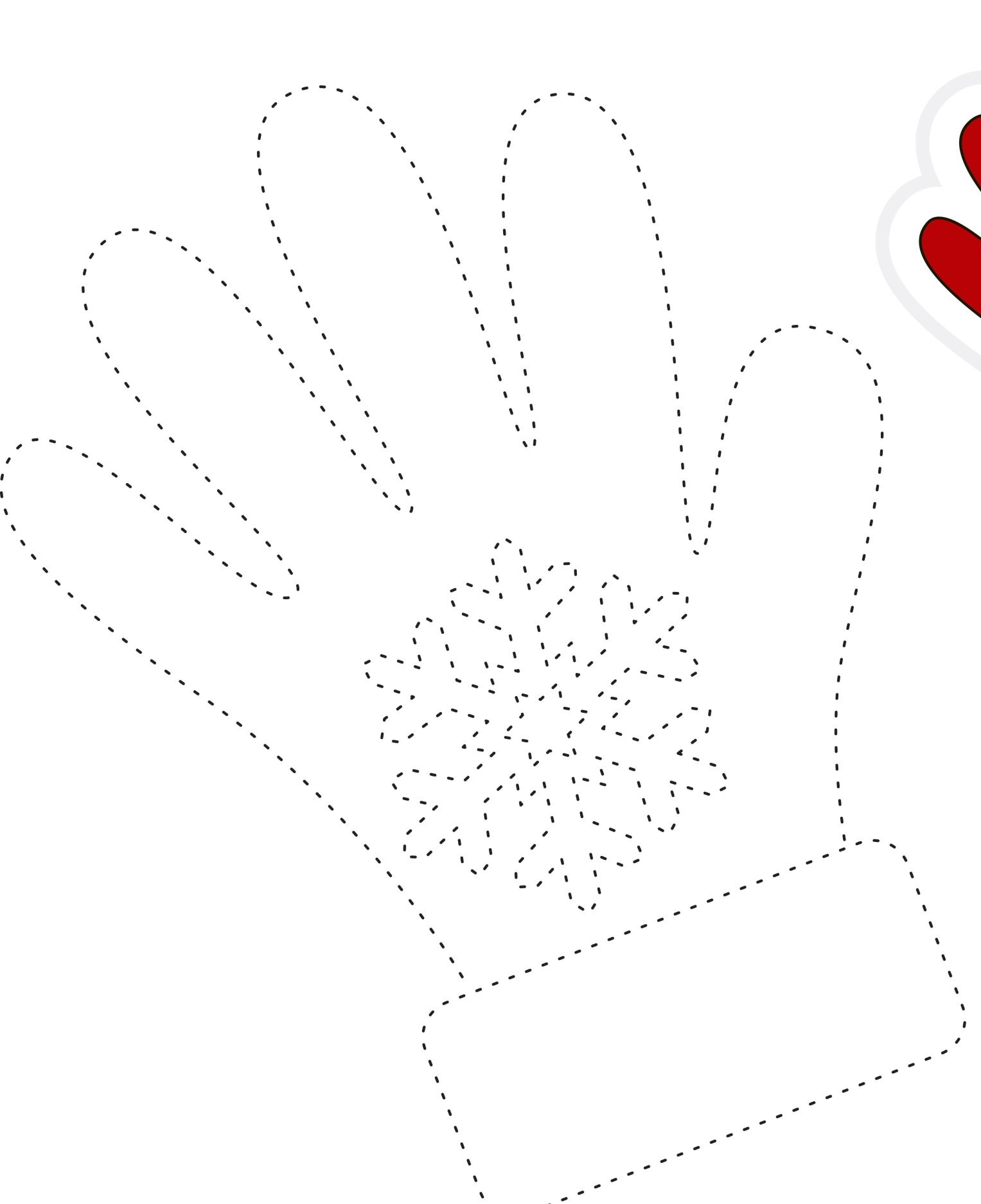 44. BİR KIŞ GÜNÜEtkinlik Türü: Türkçe etkinliği (Büyük grup etkinliği)Yaş Grubu   :  KAZANIMLAR VE GÖSTERGELERİDil Gelişimi :Kazanım 7: Dinledikleri/izlediklerinin anlamını kavrar.
Göstergeleri:Dinledikleri/izlediklerini açıklar.  Dinledikleri/izledikleri hakkında yorum yapar. Kazanım 8: Dinledikleri/izlediklerini çeşitli yollarla ifade eder.
Göstergeleri: Dinledikleri/izledikleri ile ilgili sorulara cevap verir.Motor Gelişim :Kazanım 4: Küçük kas kullanımı gerektiren hareketleri yapar. 
Göstergeleri: Kalem kontrolünü sağlar.MATERYALLERPastel boyalar, etkinlik sayfasıSÖZCÜKLERKAVRAMLARKış mevsimiÖĞRENME SÜRECİÖğretmençocuklarımasalarayönlendirirve “kardanadam” tekerlemesinisöyler.Kardan adam, kardan adam
Senden korkmaz benim babam
Süpürgen var süpürmezsin
Etrafını hiç görmezsin
Ağzın burnun kızarmış
Sanki pek çok soğuk varmış
Haydi haydi yürüsene
Hah hah hah 
Diye gülseneArdından çocuklara “BİR KIŞ GÜNÜ” adlı hikayeyi okur.Kışmevsimiydi. Havabuzgibisoğuktu.Belli kikaryağacaktı.Gökyüzünügribulutlarkaplamıştı.Birazsonrabubulutlarsepetlerindenkartanelerinibirerbireryeryüzüneserpecekti.Ağırağırzarifbirşekilde, kartaneleriyeryüzünüincitmedendüşeceklerdi. Ali, penceredendışarıyabakıyordu. Dörtgözlekarınyağmasınıbekliyordu.Çokheyecanlıydı. Dahaöncehiçkaryağışıgörmemişti.Içeridenannesiseslendi: _ Ali, haydimutfağa gel bakseniniçin ne yaptım?Ali koşakoşamutfağagitti.Annesionuniçinsıakçikolatayapmıştı.Ali bunaçoksevindi.Soğukbirkışgünündeçokiyigiderdibuiçecek.Bardağınıaldıvetekrarpencereyegitti.Aaaa o da ne! aliiçeriyegidipgelenekadarkaryağmayabaşlamıştı bile.	Biryandankartanelerininsalınasalınayeryüzünedüşmesiniizliyor, biryandaniçeceğiniyudumluyordu.Çokheyecanlanmıştı. Bu kartaneleri ne kadar da güzelgörünüyordu. Annesi de yanınageldivebirsürelapalapayağankarıizlediler.	Birsüresonra her yerbembeyazkarolmuştu.Ali, annesiylebirliktedışarıçıktıvebirsürekartopuoynadılar.Ali’ninaklınakardanadamyapmakgeldi. Annesiylebirlikteçokgüzelbirkardanadamyaptılar. Burnunahavuç,gözünekömür, başınaşapkataktılar. Boynunaatkısınısardılarvekoluna da birsüpürgekoydular.Kardanadamçokgüzelgörünüyordu. Ali kardanadamlabirlikteannesinepozverdi. Annesionlarınfotoğrafınıçekti.Onlariçinçokgüzelbiranıolacaktıbu an çünkü Ali, ilk defakardanadamyapıyordu.Hikayeninardındançocuklarlasohbetedilir. Hikayebirkez de çocuklardandinlenir.Hikayeileiliglisorularsorulur. DestekleyicietkinlikolarakAli’ninkardanadamlafotoğrafıolanresim (EK 7)dağıtılırveçocuklardanboyamalarıistenir.Boyananresimlersergilenir.DEĞERLENDİRMEAli neyi bekliyordu?Annesi Ali için ne yapmıştı?Ali kimle birlikte dışarı çıktı?Annesi ile birlikte neler yaptılar?Eve girmeden Ali ve annesi ne yaptı?Daha önce kar yağışı gördün mü?Kartopu oynadın mı? Kimle oynadın?Kar yağdığında ne yapmak istersin?Resmi boyamak hoşuna gitti mi?UYARLAMAEk 7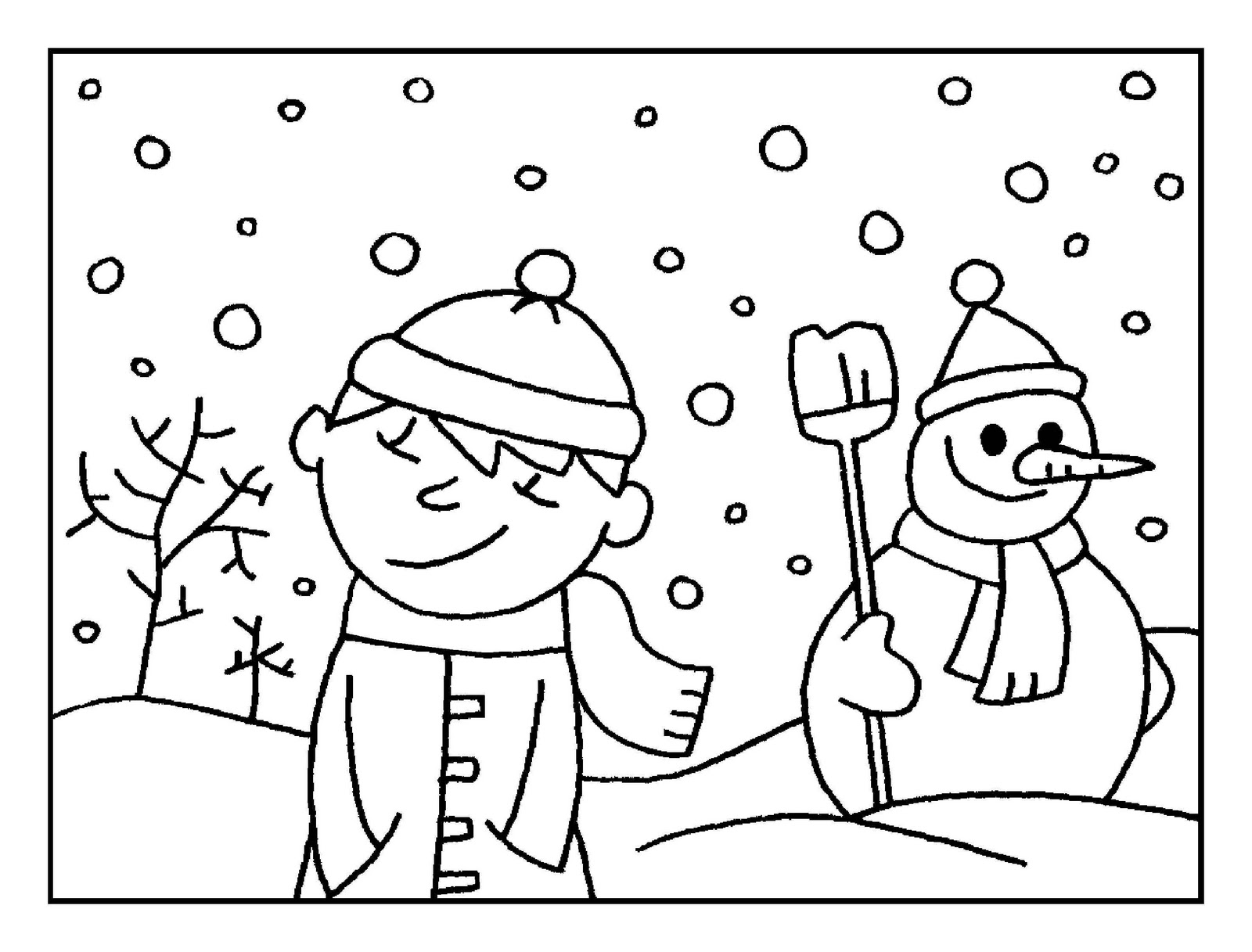 GÜNLÜK EĞİTİM AKIŞIOkul Adı         : …………...                                                                                                                                             Tarih             :  29.12.2017Yaş Grubu (Ay)  : ……………Öğretmen Adı     : ……………GÜNE BAŞLAMA ZAMANI/ OYUN ZAMANIKAHVALTI, TEMİZLİKETKİNLİK ZAMANI•”Eski yıl, yeni yıl” isimli bütünleştirilmiş Türkçe, müzik ve sanat etkinliği(etkinlik 45)•”i sesi” isimli bütünleştirilmiş Türkçe, sanat ve oyun etkinliği(etkinlik 46)GÜNÜ DEĞERLENDİRME ZAMANIEVE GİDİŞ GENEL DEĞERLENDİRMEÇocuk açısından:Program açısından:Öğretmen açısından:45. ESKİ YIL, YENİ YILEtkinlik Türü: Türkçe, müzik ve sanat etkinliği (Bütünleştirilmiş büyük grup etkinliği)Yaş Grubu   :  KAZANIMLAR VE GÖSTERGELERİDil Gelişimi:Kazanım 2. Sesini uygun kullanır. Göstergeleri: Konuşurken/şarkı söylerken nefesini doğru kullanır. Konuşurken/şarkı söylerken sesinin tonunu, hızını ve şiddetini ayarlar.Kazanım 7. Dinlediklerinin/izlediklerinin anlamını kavrar. Göstergeleri: Sözel yönergeleri yerine getirir. Dinlediklerini/izlediklerini açıklar. Dinledikleri/izledikleri hakkında yorum yapar.Motor Gelişim:Kazanım 4. Küçük kas kullanımı gerektiren hareketleri yapar. Göstergeleri: Nesneleri yeni şekiller oluşturacak biçimde bir araya getirir. Malzemeleri keser, yapıştırır,  değişik şekillerde katlar. Kalemi doğru tutar, kalem kontrolünü sağlar, çizgileri istenilen nitelikte çizer.Kazanım 5. Müzik ve ritim eşliğinde hareket eder. Göstergeleri: Bedenini, nesneleri ve vurmalı çalgıları kullanarak ritim çalışması yapar.MATERYALLERkuru boya, fon kartonu, yapıştırıcı, pul, eva, makas, ritim aletleriSÖZCÜKLERYeni yılKAVRAMLAREski-yeniÖĞRENME SÜRECİÖğretmen çocukların masalara geçmesi için bilinen bir tekerlemeyi söyler.Öğretmen çocuklara “31 Aralık gecesi saat yirmi dörtte eski yıl biter. Yeni bir yıl başlar. 1 Ocak yeni yılın ilk günüdür. Her yeni yılda bir yaş daha büyürüz. Yeni yılın sağlıklı ve mutlu geçmesini dileriz. Yarın yeni yıla gireceğiz ve bir yaş daha büyüyeceksiniz.” diyerek sohbet eder.Öğretmen çocukları daha sonra müzik alanına alarak, minderlere oturtturur. “Şimdi hep beraber balon şişirelim, mum üfleyelim, çorba içelim, çiçek koklayalım” der ve sırayla ses açma çalışmalarını yapmalarını sağlar. Ardından çocuklara ritim aletlerini dağıtır ve YENİ YIL şarkısı bölüm bölüm çocuklara öğretilir. Ardından hep birlikte ritim tutularak tekrar edilir. YENİ YILYeni yıl, yeni yıl,  yeni yıl	Eski yıl sona erdi	                   Bu yıl olsun kutlu bir yıl Bizlere kutlu olsun 		Yepyeni bir yıl geldi	Bu yıl olsun hey heyYeni yıl, yeni yıl,  yeni yıl                       Bu yıl olsun mutlu bir yıl Sizlere kutlu olsun 		Bu yıl olsun hey hey		Müzik çalışmasından sonra tekrar masalara geçilir.Öğretmen  “Yılbaşı kartı” yapacaklarını söyler ve çocuklara “çam ağacı” şeklinde çizilmiş kartonları vererek kesip yapıştırmalarını sağlar. Daha sonra simler, evalar ve pullarla süslenir. Daha sonra öğretmen kartın içine çocukların anne ve babalarına iletmek istedikleri yeni yıl mesajlarını yazar. Kart, eve giderken çocuklara verilerek ailelerine gönderilir.DEĞERLENDİRMEEski yılın son günü hangi gündür?Yeni yılın ilk günü hangi gündür?Şarkıyı beğendin mi?Şarkıya ritim aletleriyle eşlik etmek eğlenceli miydi?Sanat etkinliğinde nasıl bir çalışma yaptık?Yılbaşı kartını oluşturunca neler hissettin?Kartını kime vermek istiyorsun?UYARLAMA46. “İ” SESİEtkinlik Türü: Türkçe, sanat ve oyun etkinliği(Bütünleştirilmiş bireysel etkinlik)Yaş Grubu   :  KAZANIMLAR VE GÖSTERGELERİDil gelişimi:Kazanım 3. Ses bilgisi farkındalığını gösterir. Göstergeleri: Aynı sesle başlayan sözcükler üretir.Sosyal ve duygusal gelişim:Kazanım 3. Kendini yaratıcı yollarla ifade eder. Göstergeleri: Duygu, düşünce ve hayallerini özgün yollarla ifade eder.Motor Gelişim:Kazanım 1. Yer değiştirme hareketleri yapar. Göstergeleri: Yönergeler doğrultusunda yürürMATERYALLERRenkli resim kağıtları, kuru boyalar,makas,yapıştırıcı, “i” sesi ile başlayan resimler, çalışma sayfaları, Saklanabilecek büyüklükte eşyalarSÖZCÜKLERKAVRAMLARSıcak-ılık-soğukÖĞRENME SÜRECİÇocuklar masalarındaykençalışma sayfaları dağıtılır.Ardından “dikkat-düşünme becerileri” konulu çalışma sayfaları dağıtılır. Çocuklar çalışmaları tamamlarken öğretmen onları izler ve çalışmalarına rehberlik eder.Çalışmaların ardından diğer çalışmaya geçmeden önce öğretmen çocuklarla “i” sesiyle başlayan sözcükleri düşünmelerini ister.  Çocuklara ilgili çalışma sayfaları dağıtılır.  Resimler incelenir ve sohbet edilir.  Sonrasında sanat etkinliğine geçilir.Öğretmen çocuklara renkli resim kağıtlarının yerini gösterir ve istediği renkteki kağıdı alabileceğini söyler. Çocuklar kağıtlarını seçerken öğretmen masalara önceden hazırlamış olduğu değişik boyutlardaki resimlerin olduğu kağıtları masalara dağıtır.Çocuklar yapıştırıcılarını ve kuru boyalarını aldıktan sonra masalara geçerler ve öğretmen etkinliğin nasıl yapılacağını anlatır: “sizden önünüzdeki resimleri kesip bunlarla  renkli kağıtlarınız üzerinde hikaye oluşturmanızı ve bize anlatmanızı istiyorum” der.Çocuklar önlerindeki kağıtta bulunan varlıkların resimlerini( “i” sesi ile başlayan resimler olmasına özen gösterilmeli.)  incelerler ve dilediklerini kesip renkli kağıtlarına yapıştırırlar.Bu resimleri kullanarak oluşturdukları ve boyadıkları hikayeleri sınıftaki arkadaşlarına anlatırlar.Öğretmen yapılan çalışmaların üzerine çocuğun hikayesinin ismini yazarak  her birini panoda sergiler.Ardından oyun etkinliğine geçilir.Öğretmen çocuklara oyunu anlatır.Oyunculardan biri belirlenen eşyayı bir yere saklar. Diğer seçilen oyuncu onu bulmaya çalışır. Eşyayı arayan çocuk yaklaştıkça diğerleri “sıcak sıcak” der, uzaklaştıkça “soğuk soğuk” der. Aralarda “ılık, ısınmaya başladı” gibi sözlerde söylenir.Çocuk eşyayı bulursa alkışlanır ve eşya saklama sırası ona gelir.Bu oyun küçük gruplar halinde de oynatılabilir. Oyun bütün çocuklar oynayıncaya kadar devam ettirilir. DEĞERLENDİRME	Değerlendirme çocukların hikaye anlatımı sırasında onlar dinlendikten sonra hikayesiyle ilgili o çocuğa veya herkese yöneltilen sorularla yapılır. Değerlendirme kısmı hikayelerin anlatımı sırasında akışına göre yapılır.Oyun ile ilgili sorular sorulur. UYARLAMAGÖRGÜ KURALLARIGÜNGÜNGÜN4.GÜN5.GÜNOkulda sıra olurken kimseye saygısızlık yapmadım ve düzgün bir şekilde sıraya girdim.Yemeğimi yerken yemek yeme kurallarına uydum.Başka birisinin odasına girerken veya sınıfa girerken kapıyı çalıp izin istedim.Bugün “teşekkür ederim”, “rica ederim”, “ özür dilerim” “günaydın”, “iyi geceler” gibi sözcükleri kullandım.Arkadaşımdan veya bir büyüğümden bir şey isterken “lütfen” diyerek rica etim.